Istituto di Istruzione Superiore“Merini”Battipaglia (SA)Documento del 15 maggioClasse 5aSez. B         Liceo delle Scienze Umaneopzione Economico SocialeAnno Scolastico 2022-2023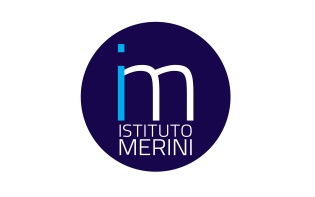 Via Garigliano, 4                                                       Email: segreteria@istitutomerini.it                                                                                        Telefono: 0828 302360Battipaglia (SA) – 84091                   Documento del 15 maggio 2023Liceo delle Scienze Umane opzione Economico SocialeSommario, Classe V sez. B1. Breve descrizione della scuolaL’Istituto Paritario "Merini" ha una sua connotazione precisa per il rigore e la metodologia scientifici applicati in ogni attività del suo operare, nel rispetto della centralità dell’uomo e dei conseguenti obiettivi formativi culturali imprescindibili. A tal fine garantisce un rapporto equilibrato tra la sostanziale validità dell’impianto didattico tradizionale e la graduale apertura a quella innovazione dei saperi, delle metodologie, degli strumenti che gli consentono di rispondere alle istanze di un mondo reale in continua e rapida trasformazione.Pertanto, viene perseguita la presente finalità generale: formazione armoniosa di soggetti pronti ad inserirsi nel tessuto connettivo sociale, che siano in grado di proporre in esso trasformazioni volte al miglioramento, nel rispetto democratico della diversità e nell’attiva tutela culturale del proprio ambiente, consapevoli della propria storia e di quella altrui, capaci di vivere autenticamente il loro tempo in modo critico, creativo e responsabile.Indirizzo di Studi: L.E.S. (Anni di Corso di Studio: 5).Piano degli Studi:• PremessaIl Consiglio della classe V Sez. B, in ottemperanza a quanto stabilito dal Ministero della Pubblica Istruzione con Ordinanza n° 45 del 9 marzo 2023 concernente gli Esami di Stato nel secondo ciclo di istruzione per l’anno scolastico 2022/2023, redige il proprio Documento del 15 Maggio, contenente l’illustrazione del percorso formativo compiuto dagli studenti nell’ultimo anno di corso. La sua definizione è il risultato della verifica relativa alla programmazione e all’attività didattica effettivamente svolta dai docenti.L’offerta formativa, presentata in questo documento, è scaturita da un autentico spirito di programmazione, che, senza interferire con l’autonomia didattica individuale e con la dialettica del processo di insegnamento-apprendimento, ha voluto garantire il necessario clima di collaborazione nel Consiglio di Classe, nella piena consapevolezza dei fini che si intendono conseguire e delle responsabilità personali e professionali che essi esigono.2.  Composizione del Consiglio di ClasseDocenti:3. Presentazione della classe: strategie ed obbiettiviLa classe V B è formata da 14 allievi, di cui 10 femmine e 4 maschi; una parte degli allievi vive a Battipaglia ed in paesi limitrofi, un’altra parte, più cospicua, invece proviene da zone diverse. La frequenza delle lezioni è stata perlopiù regolare. Inoltre, sono presenti allievi di età differenti ed altri che si sono iscritti successivamente alla data d’inizio delle lezioni scolastiche.La maggior parte degli allievi non possiede un curriculum scolastico lineare e regolare: alcuni hanno sostenuto esami di idoneità per l’ammissione alla classe quinta; altri, invece, che avevano interrotto il percorso di studi negli anni scorsi, hanno deciso di completarlo nell’anno corrente.Durante le prime settimane dell’anno scolastico, i docenti hanno dedicato molto tempo all’accoglienza, all’orientamento e soprattutto all’accertamento delle conoscenze da parte della classe. Alla luce di quanto emerso, hanno predisposto un piano didattico e formativo mirato in primis al superamento delle lacune pregresse e, in secondo luogo, volto all’affinamento delle conoscenze possedute nonché al potenziamento delle attitudini e delle propensioni dei singoli allievi.  Sono state proposte, altresì, tematiche attuali ed argomenti ‘vicini’ al mondo e al vissuto degli studenti, per cercare di suscitare in essi, quanto più possibile, l’interesse e per cercare di mantenere sempre vivo il loro coinvolgimento. La classe, sotto il profilo relazionale, si è rivelata un gruppo saldo e compatto, in più occasioni animato da uno spirito solidale e collaborativo.  Gli allievi hanno, infatti, condiviso non solo il percorso didattico, ma anche il percorso di crescita personale e culturale, imparando a controllare emozioni e reazioni e imparando a perseguire un atteggiamento consono all’ambiente scolastico.Il comportamento assunto dalla classe, dunque, ad eccezione di qualche rara intemperanza manifestatasi soprattutto nei primi mesi dell’anno scolastico, è stato conforme alle norme dell’educazione; superata l’iniziale diffidenza, tra gli allievi e i docenti si è instaurato un rapporto improntato al rispetto, alla correttezza e alla fiducia reciproca.La maggior parte dei docenti ha adottato una lezione colloquiale e dialettica al fine di spingere gli studenti a partecipare attivamente alla lezione, a riflettere e ad acquisire un atteggiamento critico.Si è cercato, inoltre, di indurre gli allievi a preferire un metodo di studio volto alla rielaborazione personale degli argomenti.Di fronte alle proposte didattiche, il gruppo-classe ha mostrato una buona disponibilità al dialogo educativo, accettando favorevolmente proposte, consigli e richiami.  Pertanto, la partecipazione, nel complesso positiva e il clima di sostanziale collaborazione hanno favorito e reso piacevole l’attività didattica.Nonostante le inevitabili difficoltà, scaturite dalla crisi epidemiologica, gli studenti hanno mostrato una crescita verso un atteggiamento responsabile nei confronti dello studio, evidenziando una discreta costanza sia nel seguire le lezioni, sia nel mantenersi preparati a livello personale e manifestando maggiore spirito di iniziativa.Gli obbiettivi didattici e formativi sono stati raggiunti da tutti gli allievi, seppure in maniera diversificata.Alcuni alunni, assidui e costanti nell’impegno scolastico, hanno conseguito una preparazione sicura e completa in tutte le discipline, hanno maturato una buona capacità orientativa nei vari ambiti e sono in grado di padroneggiare la complessità degli argomenti e delle loro connessioni a livello disciplinare e pluridisciplinare impiegando linguaggi specifici.Altri hanno conseguito un profitto discreto, mostrando adeguate capacità di analisi, di sintesi e di rielaborazione dei contenuti e mostrando di saper utilizzare un linguaggio appropriato.Il resto della classe, non senza tenacia, ha tentato di colmare lacune metodologiche e contenutistiche e si è impegnato per arginare le difficoltà incontrate durante l’anno scolastico. In virtù dell’evidente volontà di recupero e grazie all’impegno profuso, quest’ultimi allievi hanno superato egregiamente i loro ‘limiti’ acquisendo una preparazione adeguata che, peraltro, ha contribuito a rafforzare la scarsa fiducia che riponevano in sé stessi.I risultati ottenuti, in conclusione, sono la risposta agli obiettivi già fissati all’inizio dell’anno scolastico e sono conformi alle capacità e propensioni dei singoli alunni.• Strategie educative e formative comuni a tutte le discipline per l’ottimizzazione dei processi di insegnamento-apprendimento.Nel rispetto delle finalità specifiche indicate nelle singole discipline, al fine di contribuire positivamente alla formazione della personalità dei discenti, promuovendo l’acquisizione e il potenziamento sia di "stati d’essere" (conoscenze) sia di "disposizioni", che possano consentire agli allievi di operare in maniera organizzata e autonoma nel corso della loro vita futura, il Consiglio ha indicato le seguenti finalità formative:a. Sviluppo delle capacità di ascolto e di attenzione come disciplina interiore e della costanza nell’assunzione di impegni etici come rispetto dei diritti altrui e adempimento del proprio dovere;b. Consolidamento del senso di appartenenza al proprio territorio e più in generale alla socialità;c. Rafforzamento del gusto per la ricerca e per il sapere, profittando delle opportunità offerte tanto dall’ambito delle discipline dell’area umanistica, quanto da quelle dell’area scientifica;d. Arricchimento del bagaglio culturale attraverso l’acquisizione di conoscenze, capacità e competenze fondamentali per la prosecuzione degli studi per l’inserimento nel mondo del lavoro;e. Acquisizione graduale di un ruolo autonomo nell’attività dell’apprendere per sperimentare la propria capacità di interpretare criticamente problemi, eventi, o le diverse produzioni dell’espressività umana.In stretta correlazione con queste finalità, i docenti hanno concordato e perseguito i seguenti • Obiettivi educativi:a. Attitudine all’osservazione del proprio sé, alla lettura e all’elaborazione del proprio vissuto;b. Educazione alla correttezza dei rapporti interpersonali nell’ambito del gruppo classe, del rispetto reciproco e della collaborazione;c. Consolidamento di un metodo di studio autonomo e produttivo;d. Potenziamento dell’attitudine alla ricerca attenta, alla decodifica, alla comunicazione e produzione di messaggi;e. Apertura alle questioni più importanti che suscitano l’interesse del mondo giovanile e lo coinvolgono nella creazione del suo avvenire.• Obiettivi didattici:a. Formulazione di concetti generali attraverso procedure logiche di formalizzazione;b. Acquisizione di abilità e di tecniche operative e sperimentali;c. Padronanza e pieno possesso di concetti e linguaggi propri della varie discipline e delle loro reciproche interazioni;d. Formazione di una mentalità scientifica rigorosa, attraverso l’attitudine all’osservazione, alla ricerca, alla disposizione a verificare ed eventualmente correggere i risulti raggiunti;e. Affinamento della sensibilità e del gusto estetico nell’accostarsi alle espressioni letterarie, artistiche e figurative, cogliendone la specificità dei loro linguaggi;f. Sviluppo del senso storico e della capacita di elaborare valutazioni personali;g. Potenziamento delle capacità logiche, di analisi e di sintesi;h. Acquisizione di conoscenze disciplinari articolate, abilità analitico-deduttive e sintetiche di validità generale;i. Potenziamento di conoscenze multidisciplinari, abilità comunicative, critiche, metodologiche che conferiscano piena autonomia da maturare in ambito interdisciplinare.• Linee metodologiche:La procedura didattica si è servita di una sintesi di più metodi per fare in modo che il processo di apprendimento sia nato come risposta ai bisogni cognitivi degli allievi senza essere imposto in modo rigido e convenzionale.In particolare, le metodologie operative sono state le seguenti:a. Lezione "frontale";b. Lezione interattiva;c. Gruppi di lavoro;d. Esperienze di studio guidato;e. Insegnamento individualizzato;f. Tutoring;g. Uso della biblioteca d’Istituto;h. Uso dell’aula per audiovisivi.• Mezzi e strumenti:a. Libri di testo.b. Utilizzo dei testi della Biblioteca d’Istituto;c. Utilizzo di riviste specializzate e di opere di consultazione generale;d. Materiale bibliografico fornito in fotocopia per approfondimenti e ricerche;e. Uso di laboratori, sperimentazione audiovisiva, ecc.;f. Materiali informatici.• Strumenti di osservazione, di verifica e di valutazionePer seguire il processo di apprendimento dell’allievo, ogni docente sul proprio registro ha annotato tutti quegli elementi da cui, successivamente, è scaturita sia la valutazione quadrimestrale sia quella finale. Tale valutazione ha tenuto conto della situazione iniziale dell’allievo, della frequenza, dei rapporti scuola-famiglia, del comportamento e del risultato di tutte le verifiche (scritte, orali e pratiche) relative ad ogni disciplina. L’organizzazione delle attività di verifica è stata parte integrante dell’impostazione metodologica sopra indicata e si è esplicata tramite prove scritte, grafiche ed orali di varia tipologia, preventivamente illustrate agli allievi, tra le quali la redazione di vari tipi di testi, commenti, traduzioni, il ricorso a vari tipi di questionari a risposta chiusa o aperta (facoltativamente anche per le materie in cui non vi era obbligo di prova scritta), la risoluzione di problemi e la produzione di disegni.Le prove orali di verifica sono state organizzate secondo criteri quanto più possibile oggettivi e illustrati agli allievi.Le verifiche hanno avuto una frequenza adeguata all’articolazione delle unità didattiche inserite nei vari modulari disciplinari, con valenza per lo più formativa, ma anche, periodicamente, sommativi.Per quanto riguarda la valutazione delle prove scritte, i docenti hanno le griglie di valutazione approntate e deliberate dal Collegio dei Docenti e inserite nel P.O.F. e nelle singole programmazioni.• Strumenti per la verifica formativa:Alla fine di ogni unità didattica è stato fatto un controllo sistematico sulla progressione dell'apprendimento in relazione agli obiettivi educativi e didattici prefissati. Gli strumenti di tale verifica sono stati: test, prove di tipo oggettivo, questionari e colloqui orali. Frequenti sono state anche le interrogazioni dal posto per sollecitare la partecipazione dei ragazzi.• Strumenti per la verifica sommativa:- almeno due compiti in classe nel primo quadrimestre; per il secondo quadrimestre ciascun docente ha somministrato invece tre verifiche scritte, ritenendo opportuna, in entrambi i periodi, per via delle difficoltà sia pandemiche sia relative ai dispositivi informatici, la trasmissione delle suddette attraverso diverse modalità e tempi; - prove a risposta aperta o chiusa;- relazioni, composizioni, tesine, compiti per casa;• Criteri di verifica e valutazioneLe scale valoriali specifiche per ciascun tipo di insegnamento, concordate all’interno delle aree disciplinari, hanno trovato convergenza e sintesi in un generico ordine di valutazione per livelli, che viene di seguito specificato:• DUE-TRE: povertà di tensioni cognitive, di conoscenze, di abilita interpretative che compromettono gli esiti anche in prospettiva. Espressioni lacunose, acritiche, contraddittorie, tali da tradire il senso dei contenuti disciplinari;• QUATTRO: carenze logico-cognitive o di motivazione allo studio, che si evincono da irregolarità nell’apprendimento e da espressione disorganica anche dei contenuti essenziali. Assunti male innestati nell’insieme delle informazioni gestibili dall’alunno;• CINQUE: conoscenze incomplete per applicazione limitata allo studio o per partecipazione distratta. Tensioni cognitive soggette a flessioni e quadro culturale disomogeneo per la qualità degli assunti essenziali;• SEI: capacità di riesporre, sia pure con linguaggi non specifici, i contenuti essenziali della disciplina. Gli assunti elaborati e resi organici devono risultare complemento di un assetto culturale complessivo che si traduce in comportamenti corretti e costruttivi;• SETTE: assunzione di metodi, di abilita interpretative e comunicative specifiche, che consentono di discutere e contestualizzare gli assunti in forma corretta;• OTTO: conoscenze puntuali ed articolate, abilita di correzione e analitico-deduttive che consentono espressioni corrette e personali della materia. Interesse e abilita operativa;• NOVE: conoscenze organiche, estese rispetto al programma proposto e raggiunte tramite ricerche bibliografiche autonome; supportate altresì da abilita di sintesi, di comunicazione, di applicazione del metodo e degli strumenti culturali;• DIECI: conoscenze maturate in ottica multidisciplinare e in un ambito esteso per tensioni critico-cognitive, creative, operative, che si traducono in capacita autonome di studio, di comportamento, di progettualità.I suddetti parametri hanno avuto significato indicativo degli orientamenti complessivi nella formulazione dei giudizi scolastici  (PTOF d’Istituto).Infine, è stato individuato come criterio di sufficienza (standard minimi) il sostanziale conseguimento degli obiettivi conoscitivi, operativi e formativi, pur con dei limiti che non compromettono la comunicazione del pensiero.• Attività C.L.I.L.:La classe ha svolto integralmente la sperimentazione C.L.I.L. (art. 4, punto 3 del DPR 275 dell'8 marzo 1999). Il C.L.I.L. è un approccio didattico che promuove l'educazione bilingue e prevede quindi l’apprendimento integrato di discipline non linguistiche e di una lingua straniera con lo scopo di migliorare le competenze linguistiche nella lingua straniera veicolare utilizzata come strumento per apprendere e per sviluppare abilità cognitive, per acquisire contenuti e competenze in un ambito disciplinare.Pertanto, il Collegio dei docenti ha ritenuto di affidare tale progetto al docente della disciplina di Scienze motorie e sportive.4. Definizione di criteri comuni per la corrispondenza tra voti e livelli di conoscenza e di Abilitàa. Fattori che hanno inciso sulla valutazione periodica e finaleLa valutazione ha tenuto conto di:- impegno;- partecipazione attiva e costruttiva;- capacità di comunicazione;- acquisizione di competenze professionali;- acquisizione di un linguaggio specifico;- rafforzamento di un metodo di lavoro;- capacità di analizzare, sintetizzare e produrre testi scritti.b. Definizione dei carichi massimi di lavoro settimanale(riferiti a ciascun giorno della settimana, per le discipline previste nell’orario delle lezioni)Il Consiglio di Classe ha ritenuto di evitare l’accumulo di più prove scritte nella stessa giornata, l'interrogazione programmata e il sommarsi di verifiche e consegne alla fine del quadrimestre.• Percorsi per le Competenze Trasversali e l’OrientamentoPer l’anno 2021/2022 l’Istituto Merini e la Società Cervellotik S.r.l hanno in essere una convenzione per l’attività del Percorso per le Competenze Trasversali e L’Orientamento (PCTO) a partire dal 22/12/2021, per tutte le classi quinte, attraverso la piattaforma SchoolUp. La piattaforma propone percorsi pre-strutturati "chiavi in mano" innovativi e coinvolgenti su educazione all'imprenditorialità (startup formativa simulata), mondo del lavoro e orientamento (cv, ricerca attiva, primo colloquio), ambiti trasversali alle materie curricolari (scrittura creativa e digitale) e professioni digitali (blogger). Ciascuno studente attraverso le credenziali fornite dal docente tutor Chiara Nisivoccia, accede alla piattaforma SchoolUp, segue lezioni online, svolgendo dei quiz di verifica per ciascun modulo analizzato, per un totale di 115 ore più 30 ore che i ragazzi hanno svolto in classe durante l’orario di lezione. Essendo pervenute ulteriori certificazioni relative ai percorsi per le competenze trasversali e per l’orientamento, si precisa che la documentazione relativa ai suddetti percorsi svolti negli anni precedenti, anche autonomamente, è stata acquisita dalla segreteria e verrà verbalizzata dal Consiglio di Classe in sede di scrutinio finale, pur non essendo vincolante il numero di ore svolte per l’ammissione all’Esame di Stato.5. Obiettivi conseguiti: abilità e competenze La classe ha raggiunto gli obiettivi qui di seguito elencati:6. Programmazione svolta durante l’Anno Scolastico 2021/2022ISTITUTO DI ISTRUZIONE SUPERIORE PARITARIO “MERINI” LICEO DELLE SCIENZE UMANE OPZIONE ECONOMICO SOCIALE LINGUA E LETTERATURA ITALIANAClasse V sez. BAnno Scolastico 2022/2023Prof.ssa Chiara NisivocciaPROGRAMMA SVOLTO FINO AL 15 MAGGIO
1.GIACOMO LEOPARDIL’ideologia, la poetica e la prosa leopardiana. Lettura e analisi degli idilli: L’infinito,La sera del dì di festa, Alla luna, Il sogno e La vita solitaria. I canti pisano-recanatesi: A Silvia, La quiete dopo la tempesta, Il sabato del villaggio, Canto notturno di un pastore errante dell’Asia.
2. LA LETTERATURA DALLA SECONDA METÀ DELL’OTTOCENTO ALLA SECONDA METÀ DEL NOVECENTOCaratteri culturali del Naturalismo francese e i principali esponenti, con particolare attenzione ad Émile Zola e al suo romanzo sperimentale.Il Verismo italiano: protagonisti e peculiarità rispetto al Naturalismo.Giovanni Verga: dal romanzo storico e romantico alla svolta verista; la produzione teatrale; la visione del mondo e la poetica; trama e commento de I Malavoglia, il Mastro-don Gesualdo e La roba. La Scapigliatura: definizione e caratteri generali.Giosue Carducci: l’uomo, il suo tempo e la formazione culturale; i principali momenti della produzione carducciana; il pensiero e la poetica. Da Rime Nuove: lettura delle poesie: Pianto antico e San Martino.Il Decadentismo: significato, caratteristiche ed esponenti.Giovanni Pascoli: biografia e pensiero; temi ed innovazioni della poesia pascoliana; Opere: Il Fanciullino; da Myricae: Arano e il X Agosto.Gabriele D’Annunzio: la biografia e il pensiero. Il Piacere (presentazione del romanzo). Il mito del superuomo. Da Alcyone: La sera fiesolana, La pioggia nel pineto, I pastori. 
Accenni al futurismo: l’esaltazione della modernità contro il passatismo. L’ideologia futurista; il fondatore: Filippo Tommaso Marinetti.Luigi Pirandello: la vita; il pensiero; la poetica dell’umorismo: l’arte e il sentimento del contrario;Opere letterarie: L’Umorismo; Novelle per un anno; Il fu Mattia Pascal; Le Maschere; Uno, nessuno e centomila. Il teatro: Sei personaggi in cerca d’autore. Italo Svevo: l’uomo, il suo tempo, la formazione culturale; la poetica di Svevo; i primi romanzi e la nascita del personaggio dell’inetto: Una vita e Senilità; il capolavoro: La coscienza di Zeno, struttura e temi fondamentali; originalità dell’opera.La letteratura italiana tra le due guerre: Giuseppe Ungaretti: l’uomo, il suo tempo e la formazione; il percorso della poetica e della lirica ungarettiana: tra avanguardie e tradizione. Opere: da L’Allegria: San Martino del Carso, Mattina, Veglia.Eugenio Montale: l’uomo, il suo tempo e la formazione; ideologia e poetica: un intenso desiderio di interrogare la vita; temi, motivi, lingua e stile delle raccolte di Montale. Testi: da Ossi di seppia: Non chiederci parola, I limoni, Spesso il male di vivere ho incontrato e Meriggiare, pallido e assorto.
Umberto Saba: l’uomo, il suo tempo e la formazione; la poetica e l’ideologia;Opera: il Canzoniere: struttura, temi e stile.
3. DANTE ALIGHIERILa Divina Commedia: la cantica del Paradiso. Lettura e commento dei seguenticanti: I, III, VI, XV, XVII, XXXIII.PROGRAMMA DA SVOLGERE DOPO IL 15 MAGGIO
L’Ermetismo.
Salvatore Quasimodo: l’uomo e l’autore; dalla poesia ermetica alla poesia civile;lingua e stile: Quasimodo poeta, letterato, traduttore. Testi: da Giorno dopo giorno: Uomo del mio tempo; da Acque e terre: Ed è subito sera.Il secondo dopoguerra.Primo Levi: Se questo è un uomo: la struttura dell’opera e lo stile; Il canto diUlisse.Pier Paolo Pasolini: vita e pensiero con particolare attenzione all’attività giornalistica: lettura degli articoli più importanti.Il NeorealismoItalo Calvino: vita e opere. Trama dei romanzi: Il barone rampante; Il sentiero dei nidi di ragno.Umberto Eco: trama de Il nome della rosa. Accenni a Elsa Morante.Libri di testo:
N. Sapegno, Disegno storico della letteratura italiana, Firenze, La Nuova Italia,1949.
D. Alighieri, La Divina Commedia (a cura di Francesco Gnerre), Petrini, 2015. 
G. Baldi, S. Giusso, M. Razetti, G. Zaccaria, I classici nostri contemporanei 5.2 (a cura di Gigi Livio), Mylab, 2016.ISTITUTO DI ISTRUZIONE SUPERIORE PARITARIO “MERINI” LICEO DELLE SCIENZE UMANE OPZIONE ECONOMICO SOCIALE STORIAClasse V sez. BAnno Scolastico 2022/2023Prof.ssa Chiara NisivocciaPROGRAMMA SVOLTO FINO AL 15 MAGGIO1. L’ETÀ DELLA RESTAURAZIONEL’Europa dopo Napoleone, il congresso di Vienna e il nuovo assetto dell’Europa. LaRestaurazione in Italia.2. LE ASPIRAZIONI LIBERTARIE E I MOTI DEGLI ANNI 1820-1830I problemi del Risorgimento: contrasti e lotte per la libertà e l’indipendenza dei popoli.Moti liberali in Europa (tra successi e fallimenti).3. L’INDUSTRIALIZZAZIONE, IL SOCIALISMO E LE RIVOLUZIONI DEL ‘48L’industrializzazione e i suoi effetti negativi. Il pensiero socialista. Il 1848 europeo:guerre e lotte per l’indipendenza.4. LA PRIMA GUERRA D’INDIPENDENZA ITALIANAIl programma di Mazzini; il programma dei moderati. La situazione degli Stati italiani.La prima guerra d’indipendenza italiana.5. LA SECONDA GUERRA D’INDIPENDENZA E L’UNITÀ D’ITALIAL’ascesa al potere di Cavour. La seconda guerra di indipendenza italiana e la liberazionedel Nord. Garibaldi e la spedizione dei Mille; la liberazione del Meridione.6. EUROPA E MONDO NELLA SECONDA METÀ DELL’OTTOCENTOITALIA: la terza guerra d’indipendenza italiana. Breccia di Porta Pia: si aggiunge loStato della Chiesa; Roma capitale d’Italia. I governi dell’Italia unita: destra storica(liberali moderati e monarchici), sinistra storica (liberali progressisti, democratici erepubblicani).Crisi sociale e politica italiana a fine secolo: da una parte protesta popolare, dall’altrareazionari e nazionalisti. 1898 la strage di Milano. TENDENZE NEL RESTO DEL MONDO: la Seconda rivoluzione industriale; il nuovocapitalismo e la successiva “Grande Depressione”.Imperialismi e colonizzazioni. Descrizione delle situazioni delle seguenti potenze:Austria, Francia, Prussia, Russia, Inghilterra, Stati Uniti, Giappone e Cina.7. L’ETÀ GIOLITTIANAL’Italia agli inizi del Novecento e un breve accenno alle azioni, alle idee e alla politicainterna ed estera di Giolitti.8. LA PRIMA GUERRA MONDIALEDall’uccisione di Francesco Ferdinando a Sarajevo alla guerra europea. L’Italia dallaneutralità all’intervento. La guerra nelle trincee. La nuova tecnologia militare. La svoltanel 1917. L’Italia e il disastro di Caporetto. I trattati di pace e la nuova carta d’Europa.9. LA RUSSIA DI STALINLa guerra civile (l’Armata rossa contro l’Armata bianca); la nascita dell’Urss e la NEP.L’Unione Sovietica: costituzione e società. La politica di Stalin.10 IL PRIMO DOPOGUERRA IN ITALIAIl Biennio rosso e la nascita del Partito Nazionale Fascista. La nascita dei Fasci dicombattimento (1919). La marcia su Roma. Il delitto Matteotti.11. GLI STATI UNITI E LA CRISI DEL 1929Crollo della Borsa di Wall Street. Elezione di Roosevelt. New Deal.12. ASCESA DEL NAZISMOLa repubblica federale di Weimar. L’avvento del nazismo. Il terzo Reich.13. LA SECONDA GUERRA MONDIALELe origini e le responsabilità della Seconda Guerra Mondiale. Dalla distruzione dellaPolonia alla caduta della Francia. L’intervento dell’Italia e la battaglia d’Inghilterra.L’attacco all’Unione Sovietica e l’intervento degli USA. La svolta della guerra tra il1942 e il 1943. La caduta del fascismo. La sconfitta della Germania e del Giappone. Leconseguenze della guerra. La fine dell’alleanza tra USA e Unione Sovietica.

PROGRAMMA DA SVOLGERE DOPO IL 15 MAGGIO14. IL MONDO DIVISOLa guerra fredda. La divisione dell’Europa. L’Unione Sovietica e le democraziepopolari. Il dopoguerra negli Stati Uniti e in Europa occidentale. La coesistenzapacifica. L’Europa occidentale e il Mercato comune.15. L’ITALIA DOPO IL FASCISMOLa lotta politica dalla liberazione alla Repubblica. La crisi dell’unità antifascista, laCostituzione e le elezioni del ’48. Il trattato di pace.Libri di testo:
A. Brancati, T. Pagliarani, il Nuovo dialogo con la storia, Firenze, La Nuova Italia, 2007.G. Sabbatucci, V. Vidotto, Storia contemporanea. Il Novecento, Bari, Laterza, 2008.ISTITUTO DI ISTRUZIONE SUPERIORE PARITARIO “MERINI” LICEO DELLE SCIENZE UMANE OPZIONE ECONOMICO - SOCIALE FILOSOFIAClasse V sez. BAnno Scolastico 2022/2023Prof.ssa Carla VicariPROGRAMMA SVOLTO FINO AL 15 MAGGIOFilosofia contemporanea Introduzione alla filosofia contemporaneaSchopenhauer: La vita; Le opere;Tutto è volontà; Il pessimismo.Kierkegaard: La vita; Le opere; Il pensiero; Gli stadi dell’esistenza;  La vita religiosa;L’angoscia (Dalla disperazione alla fede).Marx : La vita; La dottrina comunista; Caratteristiche del Marxismo; La critica del misticismo di Hegel; Struttura e sovrastruttura; Il capitale.Il positivismo sociale:-Comte: Il pensiero.Il positivismo evoluzionistico:-Spencer: Il pensiero.Lo spiritualismo.Lo stoicismo.-Weber: La vita; La metodologia delle scienze storiche-sociali;  Scienze e filosofia;Politica e morale.Il pragmatismo:-Peirce: Il pensiero.-James: Il pensiero.-Dewey:  Il pensiero.Nietzsche:La vita; Gli scritti e l’inizio delle malattia; Il pensiero; Il periodo Illuministico; Il superuomo.Freud: La vita; Le opere; Lo studio dell’inconscio; I sogni; L’Es,l’Io,Il super-io; Libido; Lo sviluppo della psicoanalisi.La fenomenologia.Heidegger: La vita; Il pensiero; Gli scritti; L’esistenzialismo; Essere,uomo ed evento; Arte,linguaggio e poesia.Gadamer: La vita; Gli scritti; Le origini dell’ermeneutica; Il circolo ermeneutico; Essere e linguaggio.La crisi delle scienze.PROGRAMMA DA SVOLGERE DOPO IL 15 MAGGIOIl neopositivismo.-Popper: La vita; Gli scritti; Popper e il neopositivismo.La difesa della modernità.Postmoderno e filosofia.Etica e bioetica.Globalizzazione e multiculturalismo.Testo di riferimento: “ I nodi del pensiero”, corso di storia della Filosofia,Di Nicola Abbagnano,Giovanni Fornero con la collaborazione di Giancarlo Burghi,Paravia,Volume 3.ISTITUTO DI ISTRUZIONE SUPERIORE PARITARIO “MERINI”LICEO DELLE SCIENZE UMANE OPZIOEN ECONOMICO - SOCIALELINGUA E LETTERATURA INGLESEAnno Scolastico 2022/2023CLASSE V SEZ BProf. Vito TrippaPROGRAMMA SVOLTO FINO AL 15 MAGGIOGrammar revision: Past simpleGrammar revision: Present perfectIntroduction to the Romantic Age and poetsGeorge Gordon Byron: life and worksMain features of the Byronic hero“She walks in beauty” (Reading comprehension)Percy Bhysse Shelley: life and worksShelley’s “Ode to the West Wind”, reading and paraphrasisJohn Keats: life and worksKeats’ “Ode On a Grecian Urn”, reading and paraphrasisByron, Keats and Shelley: analogies and differencesListening exercisesGrammar revision: present simple and present continuousGeneral features of the historical novelWalter Scott: life and worksThe historical novel: Walter Scott versus Alessandro ManzoniFeatures of the novel of mannersJane Austen: life and works“Pride and prejudice”: plot, setting, themes and characters“Hunting for a husband”, taken from “Pride and prejudice”Mary Shelley: life and works“Frankenstein”: plot, setting, characters and themes“The creation of the monster”, taken from “Frankenstein”The dawn of the Victorian Age and the Victorian compromiseGrammar: word formation exercisesMultiple-choice cloze exercisesGrammar revision: comparative and superlative adjectivesThe early Victorian thinkersThe American civil war and Queen Victoria’s late yearsGeneral features of Aestheticism and decadenceThe Victorian novel: Charles Dickens’ life and works“Hard Times”: plot, setting, characters and themes“Coketown, a typical Victorian industrial town”, taken from “Hard Times”“Oliver Twist”: plot, setting, characters and themesGrammar revision: past tensesGrammar revision: future formsThe theme of poverty within the working class in Dickens’ novels“From folk to rock”: reading comprehensionThomas Hardy: life and works“Tess of the d’Urbervilles”: plot, setting, characters and themes“Tess of the d’Urbervilles”: the theme of the fallen woman“The woman pays”, taken from “Tess of the d’Urbervilles”Robert Louis Stevenson: life and works“The Strange Case of Dr. Jekyll and Mr. Hyde”: plot, setting, characters and themes“The Strange Case of Dr. Jekyll and Mr. Hyde”: the theme of the divided self“Jekyll’s experiment”, taken from “The Strange Case of Dr. Jekyll and Mr. Hyde”Oscar Wilde: life and works“The Picture of Dorian Gray”: plot, setting, characters and themesVirginia Woolf: life and works“To the Lighthouse”: plot, setting, characters and themesJames Joyce: life and worksThe stream of consciousness“Dubliners”: plot, setting, characters and themes“The Dead”: reading comprehension and analysis“Ulysses”: plot, setting, characters and themesT.S. Eliot: life and worksPROGRAMMA DA SVOLGERE DOPO IL 15 MAGGIO“The Waste Land”: plot, setting, characters and themes“Mrs. Dalloway”: plot, setting, characters and themesGeorge Orwell: life and works“Nineteen Eighty-Four”: plot, setting, characters and themes“Animal Farm”: plot, setting, characters and themesWilfred Owen, “Dulce et decorum est”Rupert Brooke, “The soldier”George Bernard Shaw: life, works, the theme of money in his writingsSamuel Beckett: life and works“Waiting for Godot”: plot, setting, characters and themesLibri di testo: M. Spicci, T. A. Shaw, D. Montanari, Amazing Minds, Milano-Torino, Pearson, 2018ISTITUTO DI ISTRUZIONE SUPERIORE PARITARIO “MERINI”LICEO DELLE SCIENZE UMANE OPZIONE ECONOMICO - SOCIALELINGUA E LETTERATURA FRANCESEAnno Scolastico 2022/2023CLASSE V SEZ BProf.ssa Loredana PolverinoPROGRAMMA SVOLTO FINO AL 15 MAGGIOLe XIXème siècle: aperçu historique, économique et socialLes préromantiquesMadame de Staël et l'introduction des idées romantiques en FranceChateaubriand: “ René”, le premier héros romantique françaisLe RomantismeLe Romantisme: origines et principesLa poésie romantique: Lamartine – HugoHugo romancier : “Notre Dame de Paris” - “Les Misérables” Le théâtre romantique: La préface de Cromwell – La bataille d'HernaniStendhal: “Le Rouge et le Noir”Le RéalismeLe Réalisme: origines et principesBalzac: “la Comédie humaine”Flaubert: “Madame Bovary”Le NaturalismeLe Naturalisme: origines et principesZola: “Les Rougon-Macquart” - L'Affaire Dreyfus: “J’accuse”Le SymbolismeLe Symbolisme: origines et principesBaudelaire: “Les fleurs du mal” “Correspondances” - “Le Spleen” - “L'Albatros” Verlaine: “Art poétique” - “Chanson d'automne” - “Le ciel par-dessus le toit” – “Les parnassiens”Rimbaud: “Ma bohème” - La lettre du VoyantLe XXème siècle: aperçu historique, économique et socialApollinaire: “Alcools” - “Calligrammes”Proust: “A la recherche du temps perdu”Le SurréalismeLe Surréalisme: origines et principesBreton: “Le manifeste du Surréalisme”L’existentialismeL’existentialisme: origines et principesCamus : “L’étranger”PROGRAMMA DA SVOLGERE DOPO IL 15 MAGGIOLe Théâtre de l'absurdeIonesco:  “Rhinoceros”ModernismeLibri di testo: AA VV, Pages Plurielles voll. 1-2, Lang-Pearson, Milano, 2022.ISTITUTO DI ISTRUZIONE SUPERIORE PARITARIO “MERINI” LICEO DELLE SCIENZE UMANE OPZIONE ECONOMICO SOCIALESCIENZE UMANEClasse 5 sez. BAnno Scolastico 2022/2023Prof.ssa Morena PastorePROGRAMMA SVOLTO FINO AL 15 MAGGIOANTROPOLOGIAL’oggetto disciplinare dell’antropologiaLe teorie antropologiche di TaylorLe teorie antropologiche di BoasI Mass Media, McLuhanI ragazzi e i mediaAspetti positivi e negativi dei mass-mediaGiovani e tossicodipendenzeDroghe leggere e droghe pesantiIl mercato delle drogheLe teorie antropologiche di Lèvi StraussLa diversità culturale e l’adattamento all’ambienteL’immagine di sé e degli altri nelle diverse cultureL’antropologia della parentelaLe grandi religioni mondiali e la loro influenzaReligione e scolarizzazioneLa ricerca in antropologiaL’importanza dello sport per le nuove generazioniIl gruppo dei pariLa famigliaPEDAGOGIAIl positivismo e l’educazioneAuguste Comte: significato e scopi dell’educazione positivaEmile Durkheim: L’educazione crea nell’uomo un essere nuovoLa nuova scuola per l’Italia e i limiti della legge CasatiPedagogia ed educazione europea oltre il positivismoLa pedagogia di Carl MarxIl manifesto: i condizionamenti sociali dell’educazioneFriedrich Nietzsche: l’educazione dell’oltre-uomoGiovanni Gentile: vita ed opereMax Weber: vita ed opereBruner e l’immagine dell’uomoAgazzi: l’importanza delle cianfrusaglieJhon Dewey e la centralità dell’esperienzaWilliam Heard Kilpatrick: vita ed opereIl nuovo ruolo della scuola e il metodo dei progettiDalton: i piani di lavoroL’attivismo scientifico europeoMaria Montessori e la casa dei bambiniClaparede e la ricerca psicopedagogicaSOCIOLOGIADiverse teorie sociologicheL’importanza delle diverse teorie sociologicheTeoria sociologica di Auguste ComteComte: il potere è necessario e naturaleTeoria sociologica di Karl MarxKarl Marx, contesto storico, vita ed opereMarx e il capitalismoMarx- struttura e sovrastrutturaMarx: l’importanza della classe socialeMarx e il materialismo storicoTeoria sociologica di Emile DurkheimMax Weber contesto storico, vita ed opereWeber e l’agire socialeWeber e l’importanza del potereWeber e le tre forme di poterePareto, vita ed opereLa teoria sociologica di ParetoPareto e la lotta di classeTalcott Parson: vita ed opereLa teoria sociologica di ParsonParson e la teoria dello struttural- funzionalismoParson e le variabili strutturali di una societàLa scuola di Francoforte. Contesto storicoErving Goffman: contesto storico, biografiaNascita e sviluppo Welfare StateWelfare State in ItaliaPROGRAMMA DA SVOLGERE DOPO IL 15 MAGGIOPEDAGOGIAClaparede: l’educazione funzionaleClaparede: il fanciullo come centroLa scuola su misura del bambinoAttivismo: ricerche ed esperienze europeePeter Petersen: la scuola come comunità di gruppiCritica della scuola e pedagogie alternativeLa pedagogia non- direttiva: Carl RogersL’insegnante facilitatore e l’insegnamentoLa pedagogia italiana dei nostri giorniLuigi Volpicelli e il nuovo umanesimoL’impegno morale: Giovanni Maria BertinPietro Bertolini: il pensiero fenomenologicoSOCIOLOGIACaratteristiche fondamentali del Welfare StateLa globalizzazioneI processi di globalizzazioneDiversi tipi di globalizzazioneAspetti positivi e negativi della globalizzazioneLa comunicazioneLa socializzazione e le agenzie di socializzazioneMetodi della ricerca sociologicaRicerca qualitativa e quantitativaStrumenti della ricerca sociologica (Osservazione, questionari, intervista, dati statistici)Libri di testo: Clemente- Danieli, Orizzonte Scienze Umane per il secondo biennio e il quinto anno LSU E9, Paravia, 2016.ISTITUTO DI ISTRUZIONE SUPERIORE PARITARIO  “MERINI”LICEO DELLE SCIENZE UMANE OPZIONE ECONOMICO SOCIALEDIRITTO ED ECONOMIA POLITICAClasse V  sez. BAnno Scolastico 2022/2023Prof.ssa Mariagrazia Palladino PROGRAMMA SVOLTO FINO AL 15 MAGGIOLa Teoria dello StatoGli Elementi Costitutivi dello Stato.Il popolo e la cittadinanza. Il Territorio. La Sovranità.Forme di Stato.Lo Stato moderno. Lo Stato Assoluto. Lo Stato di Diritto.Lo Stato Liberale. Lo Stato Totalitario. Lo Stato Costituzionale.Forme di Governo.La separazione dei poteri.La Forma di Governo Parlamentare. La Forma di Governo Presidenziale.Democrazia rappresentativa e Democrazia diretta.I Principi fondamentali della Costituzione e i Diritti e Doveri dei CittadiniOrigine, Struttura e Principi della CostituzioneL’origine della Costituzione. Le caratteristiche. La struttura.Democrazia. Libertà. Giustizia.Uguaglianza. L’articolo 3 della Costituzione. L’uguaglianza formale. L’uguaglianza sostanziale.I Diritti di Libertà:La libertà personale. La libertà di domicilio, di circolazione e soggiorno.La libertà di riunione.La libertà di associazione.La libertà di religione.Il diritto di privacy.I Diritti socio-economici e i doveri:I diritti sociali. Stato sociale e Stato assistenziale.Il diritto alla salute.Il diritto all’istruzione. La scuola pubblica. Le scuole private.   I diritti dei lavoratori. Il sindacato e i contratti collettivi. Il diritto di sciopero.Parlamento.Governo.Magistratura.L’Economia PubblicaSettore privato e settore pubblico: i soggetti.La Pubblica Amministrazione. I compiti dello Stato in Economia.Spese pubblica e Sistema TributarioLa redistribuzione del reddito e la spesa pubblica.Il ruolo della spesa pubblica. Definizione e classificazione della spesa pubblica.PROGRAMMA DA SVOLGERE DOPO IL 15 MAGGIO 2023Legge Basaglia.L’Amministrazione dello Stato.Le Regioni.I Comuni.La Provincia.L’organizzazione dell’Unione Europea e gli altri organismi internazionali.Walfare state.Lo Stato sociale.Previdenza ed Assistenza sociale.Il terzo settore.Libro di testo consigliato: “A scuola di Diritto e di Economia” di G.Zagrebelsky; C.Trucco; G.Baccelli per il quinto anno, edito da Le Monnier Scuola.ISTITUTO DI ISTRUZIONE SUPERIORE PARITARIO “MERINI”LICEO DELLE SCIENZE UMANE OPZIONE ECONOMICO - SOCIALESTORIA DELL’ARTEAnno Scolastico 2022/2023CLASSE V SEZ BProf.ssa Federica FortunatoPROGRAMMA SVOLTO FINO AL 15 MAGGIO 2023Il NeoclassicismoL’architettura neoclassica. Giuseppe Piermarini, Giovan Battista Piranesi.La scultura. Antonio Canova. “Amore e Psiche”.La pittura. Jaques Louis David: “Il giuramento degli Orazi”.Jean-Auguste Dominique Ingres; Francisco Goya; Johann Heinrich Füssli.Il Romanticismo. Caspar David Friedrich: “Viandante  sul mare di nebbia”; William Turner; Johan Constable.Théodore Géricault. “La zattera della Medusa”. Eugene Delacroix: “La libertà che guida il popolo”.Il Realismo. Francois Millet “L’Angelus”; Gustave Courbet; Honoré Daumier.I macchiaioli. L’Architettura del ferro. Gustave Eiffel “La Tour Eiffel”L’Impressionismo, caratteri generali. Manet: “Colazione sull’erba”. Claude Monet “Impressione, Levar del sole”.Pierre-Auguste Renoir: “Ballo al Moulin de la Galette”.Edgar Degas: “La lezione di danza”.Camille Pissarro. Auguste Rodin “Il pensatore”. Il Postimpressionismo. Paul Cezanne: “I giocatori di carte”.Georges Seurat: “Una domenica pomeriggio sull’isola della Grande Jatte”; Paul Signac.Giuseppe Pellizza da Volpedo: “Il Quarto Stato”Paul Gauguin: “Da dove veniamo? Chi siamo? Dove andiamo?”Vincent Van Gogh: “Notte stellata”; “I mangiatori di patate”; “I girasoli”; “Campo di grano con volo di corvi”.Henri De Toulouse Lautrec. Art Nouveau. Antoni Gaudì “sagrada Familia”Gustav Klimt: “Le tre età della donna”; “Speranza II”; “Il bacio”.I Fauves: “Henri Matisse”; “La stanza rossa”; “La danza”.L’Espressionismo. Edvard Munch: “L’urlo”.Oskar Kokoschka: “La sposa del vento”; “Il ritratto di Adolf Loos”.Egon Schiele.Marc Chagall: “Crocifissione bianca”.Il Cubismo. Georges Braque e Pablo Picasso. “Les Demoiselles d’Avignon”; “La famiglia di Saltimbanchi”; “Guernica”.Futurismo. Umberto Boccioni: “La città che sale”.Giacomo Balla. “Dinamismo di un cane al guinzaglio”.La Metafisica. Giorgio De Chirico: “Le Muse inquietanti”.L’Asttrattismo. Vassily Kandinsky; Paul Klee; Piet MondrianIl Dadaismo. Marcel Duchamp: “Fontana”. Man Ray. Il Surrealismo. Joan Mirò; René Magritte.Salvador Dalì: “La persistenza della memoria”.L’architettura funzionalista: Walter Gropius “Bauhaus”..PROGRAMMA DA SVOLGERE DOPO IL 15 MAGGIOL’arte informale: Lucio FontanaAction painting: Jackson PollockPop art: Andy WarholStreet art: Keith Haring; Banksy; Jorit AgochLibro di testo: Giorgio Cricco; Francesco Paolo Di Teodoro, Itinerario nell’arte. Dall’Art Nouveau ai giorni nostri, Volume 5, Quarta edizione versione arancione, Bologna, Zanichelli, 2016.ISTITUTO DI ISTRUZIONE SUPERIORE PARITARIO “MERINI”LICEO DELLE SCIENZE UMANE OPZIONE ECONOMICO - SOCIALEMatematicaClasse V sez. BAnno Scolastico 2021/2022Prof.: Domenico LandiPROGRAMMA SVOLTO FINO AL 15 MAGGIO 2023Funzioni:- Funzioni di variabile reale Proprietà delle funzioni- Limiti:- Definizione di limite Teoremi sui limiti Calcolo dei limiti Forme indeterminateInfinitesimi e infiniti Funzioni continue Punti di discontinuità- Derivate:- Derivata di una funzione- Retta tangente al grafico di una funzione Derivate fondamentali- Calcolo delle derivate- Derivata di una funzione composta Derivate di ordine superiore- Massimi, minimi e flessi:- Derivata prima e massimi, minimi, flessi orizzontali Derivata seconda e flessi- Problemi di massimo e minimo- Studio di funzione Integrali:- Integrali indefinitiPROGRAMMA DA SVOLGERE DOPO IL 15 MAGGIO 2023Integrali notevoli- Integrali di funzioni composte Integrazione per sostituzione Integrazione per parti- Integrazioni di funzioni razionali fratte Calcolo degli integrali- Integrali definiti- Teorema fondamentale del calcolo integrale Calcolo di aree e volumi- Applicazioni di integrali alla fisica- Equazioni differenziali:- Equazioni del tipo y' = f(x) equazioni a variabili separabiliLibri di testo: Autore, Titolo, Città, Casa Editrice, Anno di pubblicazione.Strumenti e metodi matematicielementi di analisi 2 seconda edizioneAutori: G. Zwirner e L. Scaglianti Editore CEDAMISTITUTO DI ISTRUZIONE SUPERIORE PARITARIO “MERINI”LICEO DELLE SCIENZE UMANE OPZIONE ECONOMICO - SOCIALEFisicaClasse V sez. BAnno Scolastico 2022/2023Prof. Pasquale VitalePROGRAMMA SVOLTO FINO AL 15 MAGGIO 2023          CAPITOLO 1 : Circuiti in corrente alternataCircuiti RC in corrente continua: analisi del processo di carica e di scarica di un condensatore; Circuiti RL in corrente continua: analisi del processo di chiusura e di apertura del circuito; Energia accumulata dall’induttanza; densità di energia del campo magnetico, Circuiti puramente resistivi in corrente alternata; Circuiti puramente capacitivi; sfasamento tensione- corrente; diagramma dei fasori;  Circuito puramente induttivo; sfasamento tensione-corrente; Diagrammi dei fasori per circuiti RC; RL e RCL. Reattanze e impedenze dei vari circuiti. Comportamento dei circuiti RCL in alta e bassa frequenza; risonanza nei circuiti elettrici; Circuito LC ed equivalenza con il sistema oscillante massa-molla; le condizioni di risonanza. CAPITOLO 2 : Onde elettromagneticheRipasso sul concetto di circuitazione del campo elettrico; Teorema di Gauss per il campo magnetico e forza di Lorentz; Circuitazione del campo magnetico. Teorema di Ampere e verifica della legge di Biot – Savard. Campi elettrici indotti : le forze sulle cariche elettriche ed il loro movimento ordinato prodotto;Legge di Faraday – Neumann – Lenz in termini di circuitazione del campo indotto; Confronto tra campo elettrostatico e campo elettrico indotto; Legge di Ampere – Maxwell e la corrente di spostamento; Le equazioni di Maxwell e l’introduzione delle onde elettromagnetiche; La produzione delle onde elettromagnetiche: circuiti oscillanti e antenne; La propagazione delle onde e la sua velocità; I metodi di misura della velocità della luce e la formula per il suo calcolo secondo Maxwell; Trasversalità delle onde elettromagnetiche. Lo spettro delle onde elettromagnetiche; Energia, quantità di moto e intensità delle onde elettromagnetiche; La polarizzazione delle onde elettromagnetiche. La legge di Malus Polarizzazione per diffusione e riflessione; la polarizzazione totale. CAPITOLO 3 : Relatività ristrettaI postulati della relatività ristretta. La relatività del tempo e la sua dilatazione; Passaggi tra sistemi di riferimento : trasformazioni di Galileo ( fisica classica ) e trasformazioni di Lorentz ( fisica relativistica ); La relatività delle lunghezze e la loro contrazione. Composizione delle velocità in campo relativisticoLa massa relativistica :quantità di moto ed energia in campo relativistico.La fisica dei quanti. Il concetto di analisi spettroscopica: spettri continui e spettri a righe Il corpo nero e le sue proprietà. I diagrammi delle intensità di emissione alle varie temperature La legge di Stefan – Bolzmann. La legge dello spostamento di Wien Le ipotesi di Plank e la quantizzazione dell’energia. Einstein e l’ipotesi dei fotoni; L’energia trasportata da un fotone di frequenza f. Effetto fotoelettrico : frequenza di soglia. La massa e la quantità di moto del fotone. La diffusione dei fotoni e l’effetto Compton. Il dualismo onda – particella secondo le ipotesi di De Broglie; Gli esperimenti di diffrazione e di interferenza di particelleCenni sul principio di indeterminazione di Heisemberg. PROGRAMMA DA SVOLGERE DOPO IL 15 MAGGIOCAPITOLO 4 : Fisica atomicaIl modello atomico di Thomson. Il modello di Rutherford Lo spettro di emissione dell’atomo di idrogeno e le formule che lo caratterizzano; Il modello di Bohr dell’atomo di idrogeno. Analisi dei valori ammissibili per il momento angolare dell’elettrone. L’emissione di energia Determinazione del raggio delle varie orbite e della relativa velocità dell’elettrone; Energia associata ad un’orbita. La giustificazione delle ipotesi di Bohr : le onde di De Broglie Cenni sull’equazione di Schrodinger. La nascita della fisica quantistica : i numeri quantici I valori dei numeri quantici e la conseguente struttura dell’atomo; La distribuzione degli elettroni non come dislocazione certa ma come nuvola di probabilità; Il principio di esclusione di Pauli. Cenni sulla tavola periodica e sulle caratteristiche dei vari gruppiEmissione di raggi X. Laser elio – neon. CAPITOLO 5 : Il nucleo e la radiazione nucleareI costituenti del nucleo. La stabilità del nucleo : le forze che intervengono La radioattività. Decadimenti. Serie radioattive e attività. Il tempo di dimezzamento. L’energia di legame del nucleo. La fissione nucleare. La fusione nucleare. LIBRI DI TESTOFISICA 3 di Antonio Caforio ed Aldo Ferilli – Casa editrice : LE MONNIERISTITUTO DI ISTRUZIONE SUPERIORE PARITARIO “MERINI”LICEO DELLE SCIENZE UMANE OPZIONE ECONOMICO - SOCIALEScienze MotorieClasse V sez. BAnno Scolastico 2022/2023Prof.ssa Alessandra CorvoPROGRAMMA SVOLTO FINO AL 15 MAGGIO 2021 Modulo 1: Percezione di sé e definizione delle capacità motorie ed espressive - Cenni di anatomia e fisiologia - Tipologia dei diversi apparati del nostro corpo - Capacità motorie - Schemi motori di base - Test per misurare le capacità - Traumatologia - Attività a carico naturale e di resistenza - Paramorfismi e dismorfismi - APA: definizione e storia - Tipi di coordinazione - Equilibrio e percezione temporale - Cenni di Biomeccanica - Apprendimento motorio - Classificazione delle disabilità Modulo 2: Lo sport e le principali regole da adottare - Attività sportive individuali - Attività sportive di squadra - Principali regole e fondamenti - Significato del fair play nei vari sport - Olimpiadi e Paralimpiadi: definizione e storia Modulo 3: Salute, benessere, sicurezza e prevenzione - Informazioni sui principi fondamentali di prevenzione della sicurezza personale in palestra, a scuola, e negli spazi aperti - Educazione alimentare - Sport e salute - Concetti generali di sicurezza e primo soccorso PROGRAMMA DA SVOLGERE DOPO IL 15 MAGGIO
Modulo 4: Lo sport e la sua relazione con l’ambiente naturale - Sport praticati in ambienti naturali - Storia dei vari sport praticati in ambiente naturale - Orienteering: definizione e storia - Sport e natura: terminologia Attività C.L.I.L.The organization of the human body:• The cells;• The tisseus• Organs and sistemLibri di testo: Fiorini Gianluigi-Coretti Stefano-Bocchi Silvia, PIU’ MOVIMENTO SLIM + EBOOK, volume unico, Marietti Scuola, 20167. Griglia di valutazione della prima prova scrittaGRIGLIA DI VALUTAZIONE TIPOLOGIA A (Analisi e interpretazione di un testo letterario italiano)NB.  Il punteggio specifico in centesimi, derivante dalla somma della parte generale e della parte specifica, va riportato a 20 con opportuna proporzione (divisione per 5 + arrotondamento).GRIGLIA DI VALUTAZIONE TIPOLOGIA B (Analisi e produzione di un testo argomentativo)NB.  Il punteggio specifico in centesimi, derivante dalla somma della parte generale e della parte specifica, va riportato a 20 con opportuna proporzione (divisione per 5 + arrotondamento).GRIGLIA DI VALUTAZIONE TIPOLOGIA C (Riflessione critica di carattere espositivo-argomentativo su tematiche di attualità)NB.  Il punteggio specifico in centesimi, derivante dalla somma della parte generale e della parte specifica, va riportato a 20 con opportuna proporzione (divisione per 5 + arrotondamento).Nel mese di Maggio alla classe verranno somministrate, come simulazione della Prima Prova, diverse tipologie di argomenti ai sensi dell’art. 17, co. 3, del d.lgs. 62/2017 per accertare la padronanza della lingua italiana, nonché le capacità espressive, logico-linguistiche e critiche del candidato. Consisterà nella redazione di un elaborato con differenti tipologie testuali in ambito artistico, letterario, filosofico, scientifico, storico, sociale, economico e tecnologico. La prova può essere strutturata in più parti, anche per consentire la verifica di competenze diverse, in particolare della comprensione degli aspetti linguistici, espressivi e logico- argomentativi, oltre che della riflessione critica da parte del candidato. Le tracce, oggetto di simulazione sono elaborate nel rispetto del quadro di riferimento allegato al d.m. 21 novembre 2019, 1095.9.Griglia di valutazione della seconda prova scrittaAi sensi dell’art. 17, co. 3, del d.lgs. 62/2017, nel mese di Maggio verrà somministrata alla classe una simulazione della Seconda Prova che consiste nella trattazione di problemi, concetti o anche temi della disciplina, ovvero nell’analisi di particolari casi o situazioni sociali, giuridiche ed economiche. Entrambe le tipologie possono essere proposte al candidato anche con l’ausilio di dati qualitativi e quantitativi, come, ad esempio, grafici, tabelle statistiche, articoli di giornale e riviste specialistiche. Le tracce, oggetto di simulazione sono elaborate nel rispetto del quadro di riferimento allegato al d.m. 769 del 2018.10. Percorsi integrati e pluridisciplinari: Unità Didattiche di Apprendimento Tenuto conto delle modalità di svolgimento del colloquio, in ottemperanza a quanto stabilito dal Ministero della Pubblica Istruzione con Ordinanza n° 45 del 09 marzo 2023 art. 22 i docenti hanno privilegiato la trasversalità degli argomenti trattati, finalizzati a favorire la trattazione dei nodi concettuali caratterizzanti le diverse discipline. Nella predisposizione dei materiali e nella assegnazione ai candidati la sottocommissione tiene conto del percorso didattico effettivamente svolto, al fine di considerare le metodologie adottate, i progetti e le esperienze realizzati valorizzando un approccio integrato e pluridisciplinare:12. Griglia di valutazione del colloquio orale13.Progetto trasversale di Educazione Civica Sono state inserite, nella programmazione e nell’orario curriculare delle classi V, tematiche inerenti alla Costituzione, le istituzioni dello Stato italiano, dell’Unione europea e degli organismi internazionali (tematiche ai sensi dell’art.3l.92/2019). Il progetto è stato curato da tutti i docenti curriculari. Come da delibera del Collegio docenti (verb. 1 del 1/10/2022), l’insegnamento dell’educazione civica è trasversale, per un totale di 33 ore curricolari in tutte le classi del biennio e del triennio per ciascun anno scolastico, e un totale di 165 ore nei cinque anni (Fonti normative: Legge 20 agosto 2019, n. 92, concernente «Introduzione dell’insegnamento scolastico dell’educazione civica»; DM del 22.06.2020 ‐ Linee guida per l’insegnamento dell’educazione civica, ai sensi dell’articolo 3 della legge 20 agosto 2019, n. 92; Allegato A DM 22.06.2020‐ Linee guida per l’insegnamento dell’educazione civica).Il progetto è stato svolto in sintonia con le azioni di sensibilizzazione e formazione finalizzate all’acquisizione di conoscenze e competenze relative alle attività di Educazione civica, per come enucleate all’interno delle singole discipline ed esposte nell’Unità di Apprendimento (allegato verb. 1 Consiglio di classe del 1/10/2022). Al fine di costruire una visione d’insieme degli ambiti e dei contenuti che verranno analizzati, si riportano, di seguito, gli obiettivi presenti nella programmazione dell’intero quinquennio, come da Allegato C Integrazioni al Profilo educativo, culturale e professionale dello studente a conclusione del secondo ciclo del sistema educativo di istruzione e di formazione (D. Lgs. 226/2005, art. 1, c. 5, Allegato A), riferite all’insegnamento trasversale dell’educazione civica:•	Conoscere l’organizzazione costituzionale ed amministrativa del nostro Paese per rispondere ai propri doveri di cittadino ed esercitare con consapevolezza i propri diritti politici a livello territoriale e nazionale.•	Conoscere i valori che ispirano gli ordinamenti comunitari e internazionali, nonché i loro compiti e funzioni essenziali Essere consapevoli del valore e delle regole della vita democratica anche attraverso l’approfondimento degli elementi fondamentali del diritto che la regolano, con particolare riferimento al diritto del lavoro.•	Esercitare correttamente le modalità di rappresentanza, di delega, di rispetto degli impegni assunti e fatti propri all’interno di diversi ambiti istituzionali e sociali. Partecipare al dibattito culturale.•	Cogliere la complessità dei problemi esistenziali, morali, politici, sociali, economici e scientifici e formulare risposte personali argomentate.•	Prendere coscienza delle situazioni e delle forme del disagio giovanile ed adulto nella società contemporanea e comportarsi in modo da promuovere il benessere fisico, psicologico, morale e sociale.•	Rispettare l’ambiente, curarlo, conservarlo, migliorarlo, assumendo il principio di responsabilità. Adottare i comportamenti più adeguati per la tutela della sicurezza propria, degli altri e dell’ambiente in cui si vive, in condizioni ordinarie o straordinarie di pericolo, curando l’acquisizione di elementi formativi di base in materia di primo intervento e protezione civile.•	Perseguire con ogni mezzo e in ogni contesto il principio di legalità e di solidarietà dell’azione individuale e sociale, promuovendo principi, valori e abiti di contrasto alla criminalità organizzata e alle mafie.•	Esercitare i principi della cittadinanza digitale, con competenza e coerenza rispetto al sistema integrato di valori che regolano la vita democratica. Compiere le scelte di partecipazione alla vita pubblica e di cittadinanza coerentemente agli obiettivi di sostenibilità sanciti a livello comunitario attraverso l’Agenda 2030 per lo sviluppo sostenibile.•	Operare a favore dello sviluppo eco‐sostenibile e della tutela delle identità e delle eccellenze produttive del Paese. Rispettare e valorizzare il patrimonio culturale e dei beni pubblici comuni.Al fine di assolvere la loro funzione di cittadini, gli studenti necessitano di conoscenze sempre più ampie, per cui nella programmazione quinquennale sono presenti approfondimenti sul sistema socio-politico nazionale, sui problemi legati alla società e alla dimensione europea e non.Le conoscenze che tutti debbono acquisire, quindi, alla fine del percorso quinquennale, sono:a) l’iter didattico istituzionale, dall’atomo istituzionale nazionale (Comune) all’organismo istituzionale sovranazionale (Comunità Europea);b) i contenuti e gli obiettivi dei seguenti documenti: Costituzione della Repubblica italiana, Statuto dei lavoratori, Dichiarazione universale dei diritti dell’uomo, Carta dei diritti dell’Ue e la Costituzione europea;c) gli obiettivi di Organismi Internazionali: Onu – Unesco - Tribunale internazionale dell’Aia -Alleanza Atlantica –Unicef - Amnesty International - Croce Rossa;d) conoscenza e comprensione dei diritti umani e dei valori democratici tra cui equità e giustizia;e) conoscenza e comprensione delle norme sociali e norme giuridiche, regole fondamentali per una civile convivenza; rispetto delle persone; rispetto dell’ambiente; rispetto della legge come principio fondamentale di libertà ed uguaglianza; devianze giovanili; sostanze stupefacenti: effetti nocivi per i singoli e per la collettività; Educazione stradale;Per diventare cittadini attivi e responsabili gli studenti dovranno dimostrare di possedere le seguenti competenze essenziali, oltre alle fondamentali competenze chiave predisposte dal Consiglio dell’Unione Europea il 22 maggio 2018 (Raccomandazione sulle competenze chiave per l’apprendimento permanente):• competenze civiche (partecipazione alla società tramite azioni come il volontariato e l’intervento sulla politica pubblica attraverso il voto e il sistema delle petizioni, nonché partecipazione alla governance della scuola);• competenze sociali (vivere e lavorare insieme agli altri, risolvere i conflitti);• competenze di comunicazione (ascolto, comprensione e discussione);• competenze interculturali (stabilire un dialogo interculturale e apprezzare le differenze culturali);• Collocare l’esperienza personale in un sistema di regole fondato sul reciproco riconoscimento dei diritti garantiti dalla Costituzione, a tutela della persona, della collettività e dell’ambiente;• Riconoscere le caratteristiche essenziali del sistema giuridico e i principi su cui si basano.Alla fine del percorso didattico l’alunno avrà acquisito:- Dignità umana: identificare i diritti umani nella cultura, nella storia dell’umanità e negli ordinamenti giuridici nazionali e internazionali; - Identità e appartenenza: conoscere le proprie radici storiche e i principi fondamentali della Costituzione della Repubblica Italiana e della Carta dei diritti fondamentali dell’Unione europea;- Alterità e relazione: riconoscere come la ricchezza e la varietà delle dimensioni relazionali dell’esperienza umana porti a concretizzazioni istituzionali e ordinamentali che tengono conto della storia di ogni popolo;- Partecipazione: conoscere le carte internazionali dei diritti umani e dell’ambiente, gli organismi che le hanno approvate e sottoscritte, le Corti che ne sanzionano le violazioni.Le lezioni sono state svolte nel rispetto del monte ore complessivo (33 ore annue), durante le ore curricolari delle discipline interessate (un totale di circa 3 ore annue a disciplina, in base ad un calendario predisposto dai rispettivi Consigli di classe), e sono state articolate da ciascun docente curriculare della materia, su tematiche di educazione civica seguendo il libro: “Cittadini di un mondo sostenibile. Corso di educazione civica.”  12.Percorso per le Competenze Trasversali e L’OrientamentoLa finalità principale dell'alternanza scuola-lavoro è quella di arricchire la formazione globale di ogni singolo alunno, di migliorare le capacità di orientamento alle scelte da effettuare dopo l'Esame di Stato, di acquisire competenze spendibili nel mondo del lavoro e di apprendere nuove regole di comportamento e di sviluppo della socialità in un contesto diverso dal consueto. L'obiettivo principale dei progetti è favorire l'inserimento dei giovani nel panorama lavorativo grazie a una formazione aggiornata sulla base delle esigenze aziendali, colmando così il divario tra competenze degli studenti e profili professionali ricercati dalle imprese. A tal proposito l’Istituto Merini in collaborazione con la società Cervellotik s.r.l. ha proposto ai ragazzi percorsi prestrutturati, su vari ambiti come ad esempio sull’imprenditorialità (startup formativa simulata), mondo del lavoro e orientamento, (cv, ricerca attiva, primo colloquio), ma, anche evidenziando l’importanza di un lavoro di squadra, di team, mettendo in risalto ciò che ad oggi molte aziende cercano. In un team ogni componente porta le proprie competenze per superare le difficoltà che da soli sembrerebbero insormontabili. Avere una buona idea di business, infatti, non è sufficiente. Gli investitori, spessoindispensabili per le Startup, valutano tutto... anche il “capitale umano”. Ciascuno studente attraverso le credenziali fornite dal docente tutor Ilaria Di Zitti, ha avuto accesso alla piattaforma SchooUp, ha seguito lezioni online, svolgendo quiz di verifica per ciascun modulo analizzato, per un totale di ore 115 ore più 30 ore che i ragazzi hanno svolto in classe durante l’orario di lezione. A conclusione dei percorsi digitali, le attività sono state valutate con la certificazione delle competenze trasversali e professionali di ciascun alunno. La valutazione ha tenuto conto della puntualità nella fruizione dei percorsi, dell'attenzione e dell'interesse manifestati, nonché del livello raggiunto in merito all'acquisizione delle competenze connesse alle attività progettuali svolte.Gli studenti che hanno utilizzato la piattaforma Schoolup sono stati stimolati allo scopo di trovare la strada giusta per il mondo lavorativo. 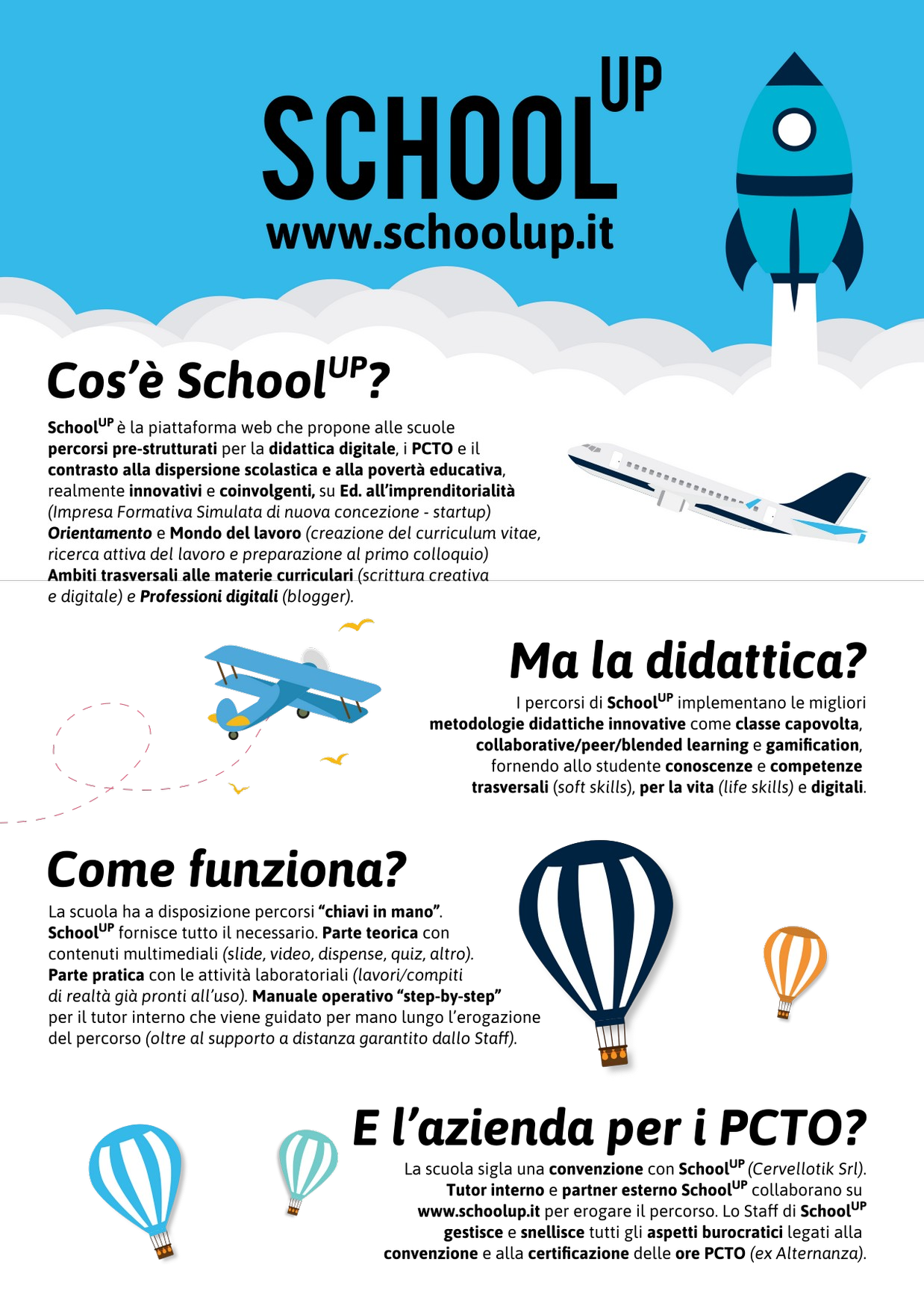 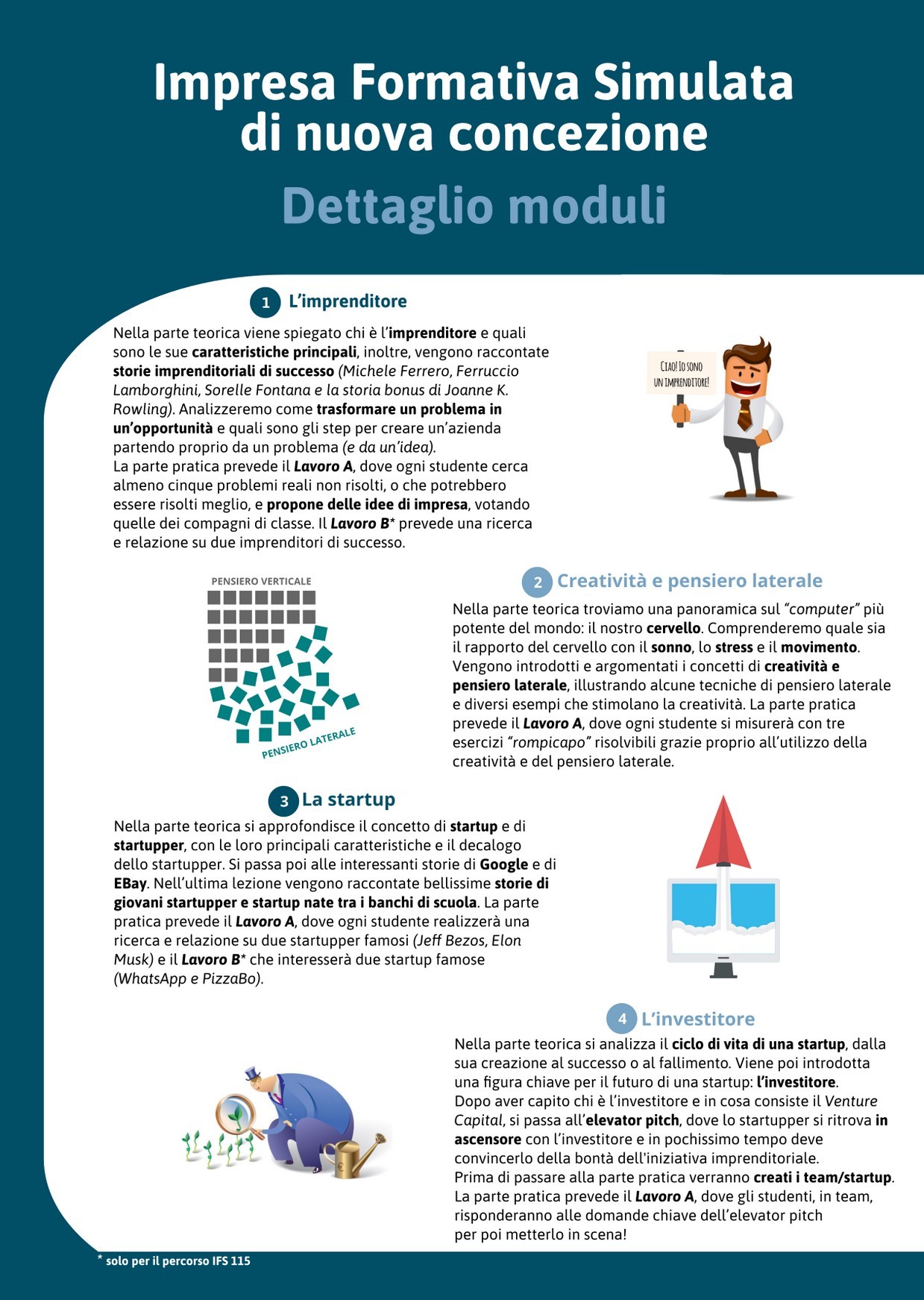 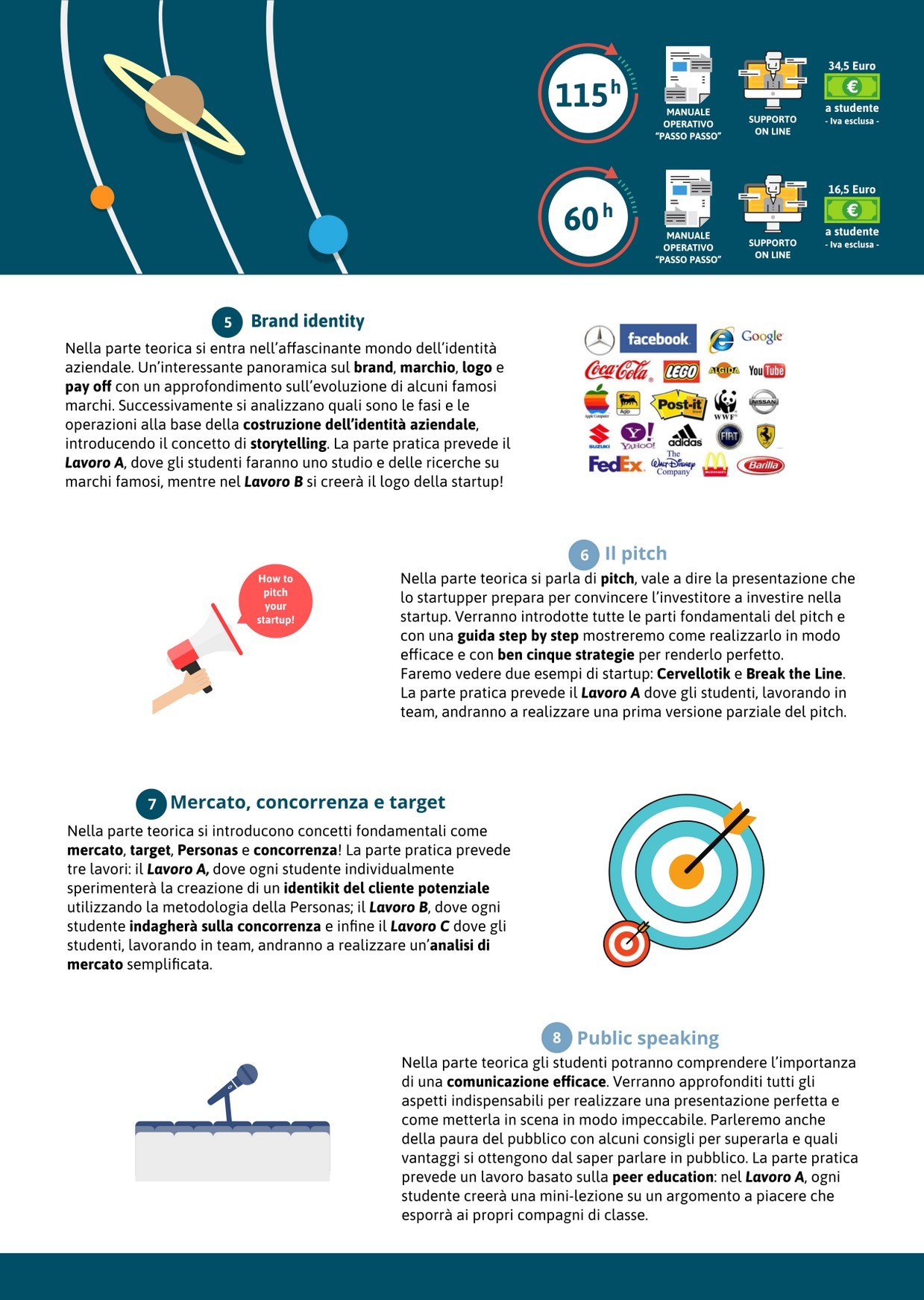 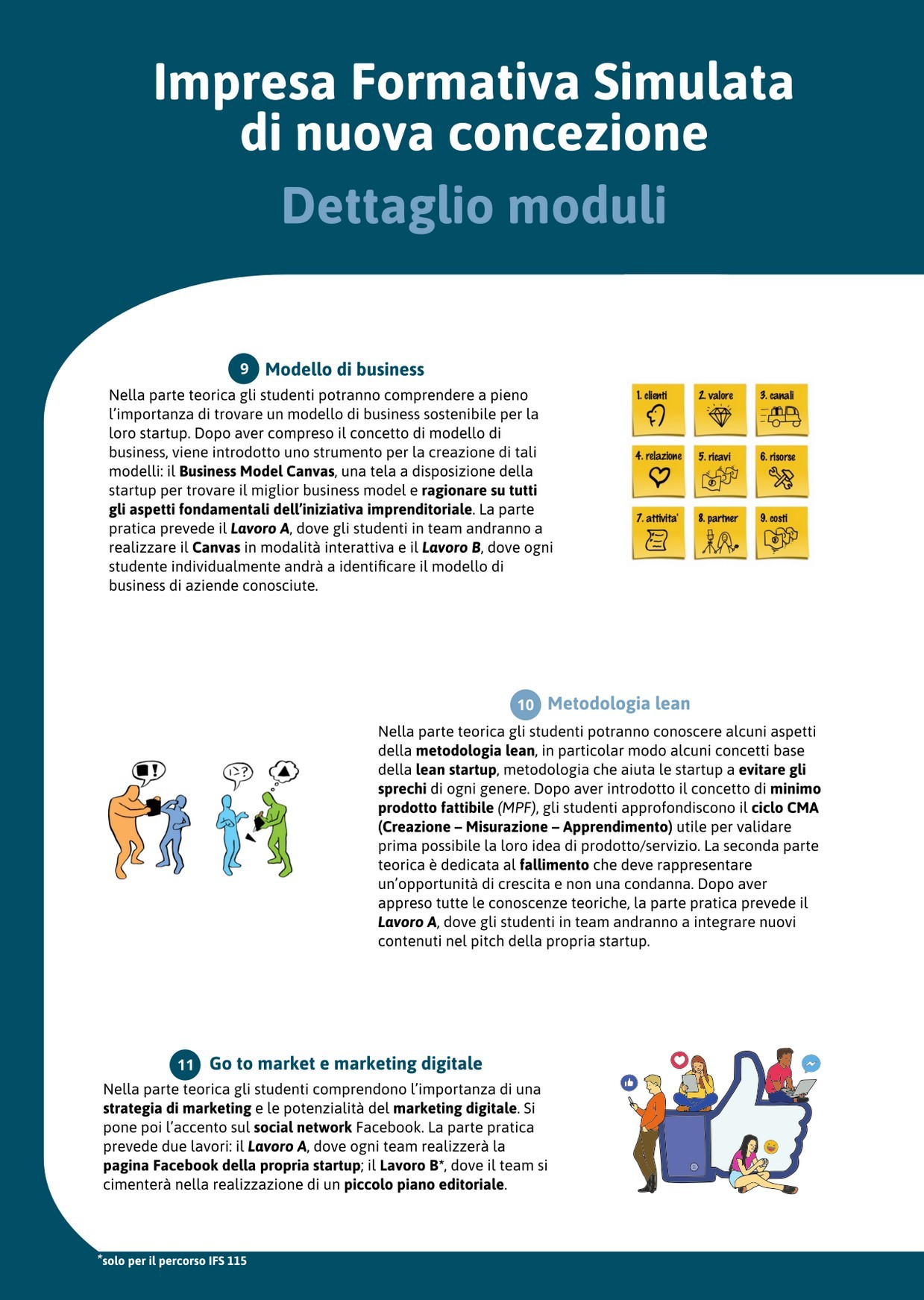 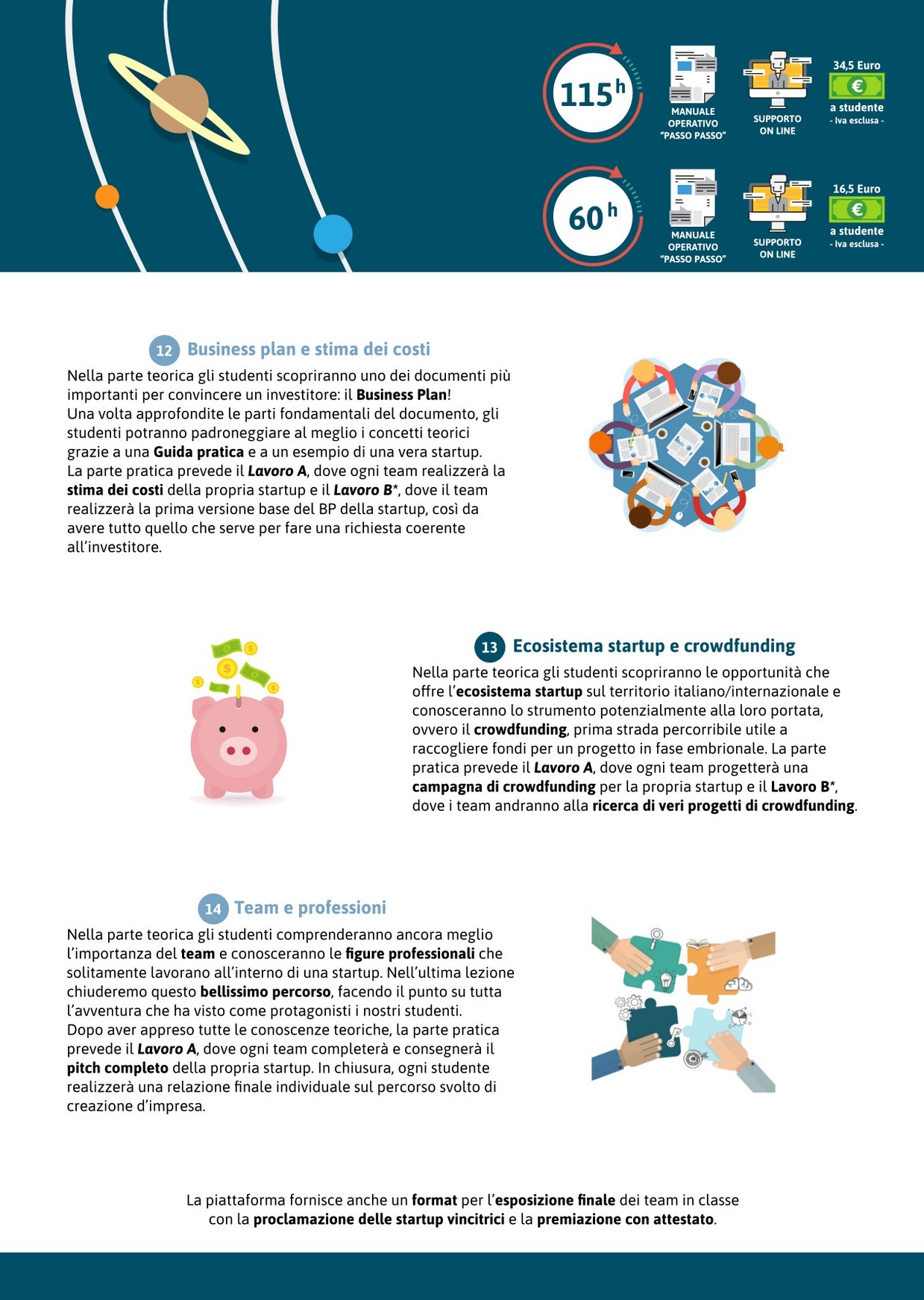 . 13.Approvazione del documento del 15 MaggioL’anno duemilaventitre, addì quindici del mese di maggio duemilaventitre, il consiglio di classe della V Sez. B approva il presente documento del 15 maggio.Docente coordinatore della classe e segretario verbalizzante: Prof.ssa Chiara Nisivoccia Sono presenti:Sono presenti:Pagina1. Breve descrizione della scuola22. Composizione del Consiglio di Classe43. Presentazione della classe, strategie ed obiettivi54. Definizione di criteri comuni per la corrispondenza tra voti e livelli di conoscenza e di Abilità115. Obiettivi conseguiti: abilità e competenze136. Programmazione svolta durante l’anno scolastico 2022/2023247.  Griglia di valutazione della prima prova scritta468. Tabella di conversione del punteggio della prima prova scritta              499. Griglia di valutazione della seconda prova scritta5010. Tabella di conversione del punteggio della seconda prova scritta              5111. Percorsi integrati e pluridisciplinari: Unità didattiche di apprendimento              5312. Griglia di valutazione del colloquio d’Esame5813.Progetto trasversale di Educazione Civica5914.Approvazione del Documento del 15 Maggio64MATERIAClasseIClasseIIClasseIIIClasseIVClasseVDurata OrariaComplessivaLingua e letteratura italiana44444660Inglese33333495Spagnolo33333495Storia e geografia33198Storia222198Diritto ed economia politica33333495Filosofia222198Scienze   umane	(Antropologia,Metodologia della ricerca, Psicologia ePedagogia)33333495Matematica33333495Fisica222198Scienze naturali (Biologia, Chimica,Scienze della terra)22132Storia dell’arte22222330Scienze motorie e sportive22222330Religione   cattolica   o   attivitàalternative11111165Totale  ore  di  insegnamentocomplessivo27273030304752Docenti:MATERIA DI INSEGNAMENTOProf.ssa Chiara NisivocciaLingua e letteratura italianaProf.ssa Chiara NisivocciaStoriaProf. Vito TrippaLingua IngleseProf.ssa Loredana PolverinoLingua FranceseProf.ssa Morena PastoreScienze UmaneProf.ssa Mariagrazia PalladinoDiritto ed Economia PoliticaProf. Domenico LandiMatematicaProf. Pasquale VitaleFisicaProf.ssa Carla VicariFilosofiaProf.ssa Federica FortunatoStoria dell’ArteProf.ssa Alessandra Corvo Scienze Motorie e SportiveProf.ssa Alessandra CorvoAttività AlternativeVotoConoscenzeCompetenzeCapacità1 -3Conoscenze inesistenti o molto lacunose con gravi errori ed espressione del tutto improprie.Non sa utilizzare gli scarsi elementi di conoscenza oppure, se guidato, lo fa con gravi errori e difficoltà applicative logiche.Compie analisi errate e non riesce a sintetizzare, né a riformulare giudizi.4Conoscenze carenti, con errori ed espressioni spesso impropriaUtilizza le conoscenze minime solo se guidato, ma con erroreCompie analisi parziali e sintesi scorrette5Conoscenze superficiali, uso parzialmente corretto del codice espressivo della disciplinaUtilizza autonomamente le conoscenze minime in modo autonomo e senza gravi erroriCogli il significato, interpreta semplici informazioni, rielabora sufficientemente6Conoscenze in media complete esposte in modo semplice e con linguaggio tecnico accettabileUtilizza le conoscenze minime in modo autonomo e senza gravi erroriCoglie il significato, interpreta semplici informazioni, rielabora sufficientemente7Conoscenze complete e se guidato approfondite, esposte con adeguato linguaggio specificoUtilizza le conoscenze in modo autonomoInterpreta le informazioni, compie semplici analisi, individua i concetti chiari, rielabora discretamente8Conoscenze complete, qualche approfondimento autonomo, esposizione corretta, proprietà linguistica e sicuro uso del codice espressivo specificoUtilizza le conoscenze in modo autonomo anche rispetto ai problemi relativamente complessiCoglie le implicazioni, compie analisi complete, rielabora i concetti principali9 – 10Conoscenze complete, approfondite ed ampliate, esposizione fluida e linguaggio specifico corretto e riccoUtilizza le conoscenze in modo autonomo e corretto anche rispetto ai problemi complessiCogli le implicazioni, compie correlazioni e analisi complete, rielabora i concetti in modo efficace  e corretto, con personale competenza espositivaMateriaAbilitàCompetenzeITALIANOCapacità di produrre testi scritti e orali in maniera originale sul pianoconcettuale e sul piano espressivo.Potenziamento delle abilità argomentative.Rielaborazione   critica   dei   contenuti appresi.Acquisire competenze nella produzione scritta, operando   all'interno delle diverse tipologie testuali previste per il nuovo esame di Stato.Saper interpretare un  testo  letterariocogliendone gli elementi tematici e gliaspetti linguistici e retorico-stilistici.Saper operare facendo collegamenti econfronti   critici   all'interno   di   testiletterari e non	letterari, contestualizzandoli e	dandone un’interpretazione personale che garantisca progressivamente le capacità valutative, critiche ed estetiche.MateriaAbilitàCompetenzeSTORIAAnalizzare    una    società    in    undeterminato    momento    della    suaevoluzione   attraverso   alcuni   livelliinterpretativi (sociale, economico,politico, tecnologico, culturale).Cogliere analogie e differenze tra glieventi e le società di una stessa epoca.Analizzare lo sviluppo economico,tecnologico e politico nella storia delNovecento.Collocare in una dimensione più ampiae planetaria gli avvenimenti storici delNovecento.Riconoscere   il   ruolo   svolto   daitotalitarismi nelle vicende del secolo.Cogliere l’influenza, ancora persistente,della storia novecentesca e delle sueideologie nella società attuale.Rielaborare   criticamente   i   contenuti appresi.Conoscere gli eventi principali dellastoria del Novecento in una prospettivadiacronica e sincronica.Saper riconoscere alcuni aspetti di basedella storia del Novecento.Sapere distinguere i fatti storici effettivi da quelli delle diverse interpretazioni.Saper usare alcuni strumenti di basedella ricerca storiografica.MateriaAbilitàCompetenzeLINGUAINGLESESaper  applicare  le  conoscenze  e  le abilità esercitate  in  modo  essenziale anche   se   talvolta   guidato.   Saper comprendere ed analizzare i testi scritti, parlare degli argomenti trattati in modo semplice. Usare le tecniche necessarie per elaborare un riassunto orale.  Gli studenti hanno acquisito mediamente una   buona   conoscenza   riguardo: il lessico, fraseologia convenzionali, strutture   e   funzioni   linguistiche; la pronuncia inerenti a testi specifici anche complessi  e  soprattutto  argomenti  di carattere letterario.Gli  studenti  applicano  le  conoscenze acquisite in modo abbastanza corretto ed in particolare sono sufficientemente in   grado   di: esprimersi   in   modo semplice, ma corretto, sugli argomenti trattati in classe sia di attualità che attinenti all’ambito letterario; Comprendere il significato generale di testi   o   conversazioni   di   tipologie diverse; saper produrre semplici letture formali; saper analizzare, con senso critico, testi e opere letterarie.MateriaAbilitàCompetenzeLINGUAFRANCESEObiettivi didattici:Comprendere in modo globale eanalitici semplici testi (orali e scritti) inerenti ad argomenti e settori operativi specifici dell’area di specializzazione.Comprendere quanto richiesto nella comunicazione con un interlocutore che parli lentamente o ripeta quanto già detto.Produrre brevi testi orali e scritti, di tipo espositivo e descrittivo, su argomenti propri del settore professionale, in modo sostanzialmente corretto, con sufficiente chiarezza logica e precisione lessicale. Interagire nella comunicazione, nonostante qualche esitazione o qualche imperfezione nella pronuncia.Acquisire termini tecnici e un linguaggio adeguato al contesto.Potenziare la conoscenza delle strutture grammaticali e le capacità logico – argomentative. Sviluppare la capacità di rielaborazione del sapere e consolidare le competenze descrittive e comunicative.Gli alunni comprendono test orali e scritti relativi agli argomenti trattati nel corso dell’anno scolastico.Descrive oralmente e per iscritto, in modo semplice e comunica in modo comprensibile, anche con espressioni e frasi memorizzate, in scambi di informazioni semplici e di routine.Svolge i compiti secondo le indicazioni date in lingua straniera dall’insegnante, chiedendo eventualmente spiegazioni.Individua alcuni elementi culturali e coglie rapporti tra forme linguistiche e usi della lingua straniera.MateriaAbilitàCompetenzeSCIENZEUMANEAl termine del percorso liceale   lo studente   si   dovrà   orientare   con   ilinguaggi   propri   della   cultura   nelle molteplici dimensioni attraverso le quali l’uomo si costituisce in quanto persona e come soggetto di reciprocità  e  di relazioni:l’esperienza di sé e dell’altro,le relazioni interpersonali,le forme di vita sociale e di curaper il bene comune,le   relazioni   istituzionali   inambito sociale,le relazioni con il mondo delleidealità e dei valori.L’insegnamento pluridisciplinare dellescienze umane fornisce allo studente lecompetenze utili:1. a comprendere le dinamiche propriedella   realtà sociale, con   particolareattenzione:- al mondo del lavoro,- ai servizi alla persona,- ai fenomeni interculturali- ai contesti della convivenza e dellacostruzione della cittadinanza;2. a comprendere:- le trasformazioni socio-politiche edeconomiche indotte dal fenomeno dellaglobalizzazione,-  le  tematiche  relative  alla  gestionedella multiculturalità-   il	significato   socio-politico   edeconomico    del    cosiddetto “terzosettore”;3. A sviluppare una adeguataconsapevolezza culturale rispetto alledinamiche psicosociali.4. a padroneggiare i principi, i metodi e le   tecniche   di   ricerca   in   campo economico-sociale.MateriaAbilitàCompetenzeDIRITTOEDECONOMIAPOLITICA- Comprendere il concetto di Stato e gli elementi che lo costituiscono.-   Riconoscere le   caratteristiche essenziali delle forme di Stato.-  Saper collocare la nascita della Costituzione individuando gli scenari.-	Identificare   nel   testo   della Costituzione la struttura e i principi fondamentali che la caratterizzano.-  Comprendere i principali diritti dei cittadini e doveri.- Individuare i caratteri fondamentali della forma di governo italiana.-	Individuare   composizione   e funzioni degli organi costituzionali.- Individuare il ruolo dello Statonell’economia.-  Identificare il ruolo della spesa pubblica.-Individuare le principalicaratteristiche del sistema tributario.- Individuare i caratteri del welfare state (stato sociale).-   Identificare   i   caratteri   della globalizzazione.-Identificare la	Bilancia	deipagamenti.Mettere a confronto le diverse forme di Stato.Saper valutare e riflettere sui    principi fondamentali della Costituzione.Collocare l’esperienza personale in un sistema di regole fondato sul reciproco riconoscimento dei diritti garantiti dalla Costituzione, a tutela della persona, della collettività e dell’ambiente .Analizzare i poteri e le relazioni inter- istituzionali nell’ambito della forma di governo italiana e le relazioni tra gli organi costituzionali.Comprendere i tratti essenziali del sistema tributario italiano.Saper   analizzare   le   caratteristiche   del welfare state italiano.Confrontare i  vantaggi  e  gli  svantaggi legati al mondo globalizzato.MateriaAbilitàCompetenzeMATEMATICA- Saper  calcolare  il  dominio  di  unafunzione, riportando le informazioninel    piano    cartesiano (funzionepolinomiale,   razionale,   irrazionale,logaritmica, esponenziale).Saper individuare le simmetrie di una funzione. - Saper calcolare le intersezioni con gli assi   e   il   segno   di   una   funzione razionale fratta, riportando le informazioni nel piano cartesiano.- Saper   leggere   il   grafico   di   una funzione (dominio, codominio, parità, intersezione con gli  assi,  crescenza, iniettività).- Saper calcolare  i  limiti  di  funzionirazionali intere e fratte.- Calcolare  limiti  che  si  presentano- Calcolare i limiti destro e sinistro.- Saper  calcolare  e  rappresentare  nelpiano cartesiano gli asintoti (verticali,orizzontali   e   obliqui)  di   funzionirazionali fratte.-Disegnare il grafico probabile di una Funzione.- Saper determinare la derivata prima di una funzione razionale intera e fratta.- Saper determinare massimi e minimi eintervalli di crescenza e decrescenzadi  una  funzione  intera  e  razionalefratta.- Saper tracciare il grafico qualitativo diuna funzione razionale.- Calcolare integrali indefiniti e definitidi funzioni razionali intere.- Calcolare semplici aree di superficipiane.- Utilizzare le tecniche e le procedure del  calcolo  aritmetico  ed  algebrico rappresentandole  anche  sotto  forma grafica.- Individuare  le  strategie  appropriate per la soluzione di problemi.- Analizzare   i   dati   e   interpretarli sviluppando deduzioni e ragionamentisugli  stessi  anche  con  l’ausilio  dirappresentazioni   grafiche,  usandoconsapevolmente   gli   strumenti   dicalcolo  e  le potenzialità offerte  daapplicazioni	specifiche	di tipoinformatico.MateriaAbilitàCompetenze    FISICAApplicare i principi, le leggi, i teoremi in relazione alle conoscenze acquisite, risolvere problemi con un formalismo e tecniche di calcolo adeguati. Saper   utilizzare   gli   strumenti   di misura relativi all’esperimento e saper redigere una relazione di laboratorio.Saper   riconoscere   il   fenomeno, individuare le leggi e i principi che lo governano e saper risolvere problemi.Analizzare i concetti fondamentali, le leggi  e  le  teorie  che  li  regolano sapendoli contestualizzare storicamente. Osservare un fenomeno, misurare e analizzare   le   grandezze   coinvolte, formulare ipotesi e proporre modelli e analogie.Fare esperienza e rendere ragione dei vari aspetti del metodo sperimentale, dove  l’esperimento  q  inteso  come interrogazione ragionata dei fenomeni naturali a scelta	delle	variabili significative, raccolta e analisi critica dei   dati   e   dell’affidabilità  di   un processo di misura, costruzione e/o validazione di modelli.Formalizzare un problema di fisica e applicare gli strumenti matematici e disciplinari   rilevanti   per   la   sua risoluzione.Comprendere   e   valutare   le   scelte scientifiche    e    tecnologiche    che interessano la società.MateriaAbilitàCompetenzeFILOSOFIAGli alunni hanno esposto con serenità le loro conoscenze, migliorando anche le capacità espositive.Durante il percorso didattico si è potuto individuare il grado di preparazione, il loro ritmo di  apprendimento,  le loro capacità espressive e    la loro disponibilità  ad  ampliare  le  proprie conoscenze.Ad alcuni alunni, dotati di una discreta preparazione  di  base  e  di  capacità espressive, se ne contrapponevano, altri più  insicuri  presentando  alcune  con difficoltà, dunque bisognosi di essere seguiti con puntualità	 e con sollecitazioni, mediante spiegazioni più semplici e semplificate.MateriaAbilitàCompetenzeSTORIA DELL’ARTESaper riconoscere gli aspetti tipologici ed   espressivi   specifici   e   i   valori simbolici   di   un’opera   d’arte   nella ricostruzione	delle caratteristiche iconografiche e iconologicheSaper    distinguere    ed    apprezzare criticamente gli elementi compositivi e spazialiSaper   riconoscere   le   tecniche, i materiali, il valore d’uso, le funzioni, la committenza e la destinazioneAcquisire  una  chiara  consapevolezza del   grande   valore   della   tradizione artistica, del suo ruolo e testimonianza storico-culturaleComprendere il significato e il valore del   patrimonio   artistico,   non   solo italiano,  da  preservare,  valorizzare  e trasmettere. Leggere   un’opera   d’arte   nella   su struttura	linguistica, stilistica e comunicativa , sapendo riconoscere la sua appartenenza ad un periodo, ad un movimento,  ad  un  autore  e  saperla collocare   in   un   contesto   sociale   e pluridisciplinare.Acquisire come dato  fondamentale il concetto artistico, come pertinenza  del linguaggio    delle    arti    visive    in opposizione  al  concetto  consumistico del bello.Far proprio un lessico specifico ed una sintassi descrittiva appropriata.MateriaAbilitàCompetenzeSCIENZEMOTORIEESPORTIVEElaborare risposte motorie sempre più efficaci.	Saper    assumere    posture adeguate in   presenza   di   carichi.Organizzare   percorsi   e allenamenti mirati    rispettando    i    principi    di allenamento.Migliorare   la   mobilità   articolare   e l'elasticità muscolare:  affinare   la coordinazione   generale   e   specifica.Sperimentare    tecniche espressivo- comunicative.Praticare alcuni sport adottando gesti tecnici   fondamentali   strategie   di gioco.Assumere comportamenti rispettosi dei principi  di  prevenzione  e  sicurezza.Adeguare la propria alimentazione in base alle conoscenze acquisite in tema di salute e benessere.Praticare attività motorie adeguandosi ai contesti   e   sfruttando   al   meglio   le proprie potenzialità organico funzionali di resistenza, forza e velocità. Sapersi auto valutare.Saper   rielaborare   schemi   motori   di gestione di gioco e di organizzazione arbitrale. Saper riprodurre ememorizzare sequenze motoriecomplesse a corpo libero e con attrezziin forma    guidata    e creatapersonalmente.   Saper   realizzare   inmodo adeguato il linguaggio motorio.Cooperare con i compagni di squadraesprimendo   al   meglio   le   propriepotenzialità.   Promuovere   il   rispettodelle regole e del fair play.Essere    in	grado    di    applicareoperativamente le conoscenze inerentile  funzioni  del  nostro  corpo  per  ilmantenimento    della    salute, dellaprevenzione   degli   infortuni   e   della sicurezza.INDICATORIGENERALIDESCRITTORI(MAX 60 pt)DESCRITTORI(MAX 60 pt)DESCRITTORI(MAX 60 pt)DESCRITTORI(MAX 60 pt)DESCRITTORI(MAX 60 pt)108642Ideazione, pianificazione e organizzazione del testoefficaci e puntualinel complesso efficaci e puntualiparzialmente efficaci e poco puntualiconfuse ed impuntualidel tutto confuseed impuntuali108642Coesione e coerenza testualecompleteadeguateparzialiscarseassenti108642Ricchezza e padronanza lessicalepresente e completaadeguatepoco presente e parzialescarseassenti108642Correttezza grammaticale (ortografia, morfologia, sintassi); uso corretto ed efficace della punteggiaturacompleta;presenteadeguata (con imprecisioni e alcuni errori non gravi);complessivamente presenteparziale (con imprecisioni e alcuni errori gravi);parzialescarsa (con imprecisioni e molti errori gravi);scarsoassente;assente108642Ampiezza e precisione delle conoscenze e dei riferimenti culturalipresentiadeguateparzialmente presentiscarseassenti108642Espressione di giudizi critici e valutazione personalepresenti e correttenel complesso presenti e corretteparzialmentepresenti e/o parzialmente correttescarsee/o scorretteassentiPUNTEGGIO PARTE GENERALEINDICATORI SPECIFICIDESCRITTORI(MAX 40 pt)DESCRITTORI(MAX 40 pt)DESCRITTORI(MAX 40 pt)DESCRITTORI(MAX 40 pt)DESCRITTORI(MAX 40 pt)108642Rispetto dei vincoli posti dalla consegna (ad esempio, indicazioni di massima circa la lunghezza del testo – se presenti – o indicazioni circa la forma parafrasata o sintetica della rielaborazione)completoadeguatoparziale/incompletoscarsoassente108642Capacità di comprendere il testo nel senso complessivo e nei suoi snodi tematici e stilisticicompletaadeguataparzialescarsaassente108642Puntualità nell’analisi lessicale, sintattica, stilistica e retorica (se richiesta)completaadeguataparzialescarsaassente108642Interpretazione corretta e articolata del testopresentenel complesso presenteparzialescarsaassentePUNTEGGIO PARTE SPECIFICAPUNTEGGIO TOTALEINDICATORIGENERALIDESCRITTORI(MAX 60 pt)DESCRITTORI(MAX 60 pt)DESCRITTORI(MAX 60 pt)DESCRITTORI(MAX 60 pt)DESCRITTORI(MAX 60 pt)108642Ideazione, pianificazione e organizzazione del testoefficaci e puntualinel complesso efficaci e puntualiparzialmente efficaci e poco puntualiconfuse ed impuntualidel tutto confuseed impuntuali108642Coesione e coerenza testualecompleteadeguateparzialiscarseassenti108642Ricchezza e padronanza lessicalepresente e completaadeguatepoco presente e parzialescarseassenti108642Correttezza grammaticale (ortografia, morfologia, sintassi); uso corretto ed efficace della punteggiaturacompleta;presenteadeguata (con imprecisioni e alcuni errori non gravi);complessivamente presenteparziale (con imprecisioni e alcuni errori gravi);parzialescarsa (con imprecisioni e molti errori gravi);scarsoassente;assente108642Ampiezza e precisione delle conoscenze e dei riferimenti culturalipresentiadeguateparzialmente presentiscarseassenti108642Espressione di giudizi critici e valutazione personalepresenti e correttenel complesso presenti e corretteparzialmentepresenti e/o parzialmente correttescarsee/o scorretteassentiPUNTEGGIO PARTE GENERALEINDICATORI SPECIFICIDESCRITTORI(MAX 40 pt)DESCRITTORI(MAX 40 pt)DESCRITTORI(MAX 40 pt)DESCRITTORI(MAX 40 pt)DESCRITTORI(MAX 40 pt)108642Individuazione corretta di tesi e argomentazioni presenti nel testo propostopresentenel complessopresenteparzialmente presentescarsa e/o nel complesso scorrettascorretta1512963Capacità di sostenere con coerenza un percorso ragionato adoperando connettivi pertinentsoddisfacenteadeguataparzialescarsaassente1512963Correttezza e congruenza dei riferimenti culturali utilizzati per sostenere l’argomentazionepresentinel complesso presentiparzialmente presentiscarseassentiPUNTEGGIO PARTE SPECIFICAPUNTEGGIO TOTALEINDICATORIGENERALIDESCRITTORI(MAX 60 pt)DESCRITTORI(MAX 60 pt)DESCRITTORI(MAX 60 pt)DESCRITTORI(MAX 60 pt)DESCRITTORI(MAX 60 pt)108642Ideazione, pianificazione e organizzazione del testoefficaci e puntualinel complesso efficaci e puntualiparzialmente efficaci e poco puntualiconfuse ed impuntualidel tutto confuseed impuntuali108642Coesione e coerenza testualecompleteadeguateparzialiscarseassenti108642Ricchezza e padronanza lessicalepresente e completaadeguatepoco presente e parzialescarseassenti108642Correttezza grammaticale (ortografia, morfologia, sintassi); uso corretto ed efficace della punteggiaturacompleta;presenteadeguata (con imprecisioni e alcuni errori non gravi);complessivamente presenteparziale (con imprecisioni e alcuni errori gravi);parzialescarsa (con imprecisioni e molti errori gravi);scarsoassente;assente108642Ampiezza e precisione delle conoscenze e dei riferimenti culturalipresentiadeguateparzialmente presentiscarseassenti108642Espressione di giudizi critici e valutazione personalepresenti e correttenel complesso presenti e corretteparzialmentepresenti e/o parzialmente correttescarsee/o scorretteassentiPUNTEGGIO PARTE GENERALEINDICATORI SPECIFICIDESCRITTORI(MAX 40 pt)DESCRITTORI(MAX 40 pt)DESCRITTORI(MAX 40 pt)DESCRITTORI(MAX 40 pt)DESCRITTORI(MAX 40 pt)108642Pertinenza del testo rispetto alla traccia e coerenza nella formulazione del titolo e dell’eventuale suddivisione in paragraficompletaadeguataparzialescarsaassente1512963Sviluppo ordinato e lineare dell’esposizionepresentenel complesso presenteparzialescarsoassente1512963Correttezza e articolazione delle conoscenze e dei riferimenti culturalipresentinel complesso presentiparzialmente presentiscarseassentiPUNTEGGIO PARTE SPECIFICAPUNTEGGIO TOTALEIndicatore (correlato agli obiettivi della prova)Punteggio max per ogni indicatore(totale 20)ConoscereConoscere le categorie concettuali delle scienze economiche, giuridiche e/o sociali, i riferimenti teorici, i temi e i problemi, le tecniche e gli strumenti della ricerca afferenti agli ambiti disciplinari specifici.7ComprendereComprendere il contenuto ed il significato delle informazioni fornite nella traccia e le consegne che la prova prevede.5InterpretareFornire un'interpretazione coerente ed essenziale delle informazioni apprese attraverso l'analisi delle fonti e dei metodi di ricerca.4ArgomentareCogliere i reciproci rapporti ed i processi di interazione tra i fenomeni economici, giuridici e/o sociali; leggere i fenomeni in chiave critico riflessiva; rispettare i vincoli logici e linguistici.4Area TematicaArea TematicaClasse: V LES sez. AClasse: V LES sez. APrerequisiti (disciplinari e linguistici): -Capacità di intervenire in modo pertinente rispettando il proprio turno.-Discutere e riferire quanto appreso - Conoscere la lingua inglese in un livello pre-intermediate-Capacità di “planning”e “organizing” Abilità: - Spirito di iniziativa e intraprendenza- Assumere e svolgere compiti e iniziative- Trovare nuove soluzioni per sperimentare problemi;- Adottare strategie di problem solvingObiettivi trasversali (Competenze in uscita) - Utilizzare le tecnologie digitali come ausilio per la cittadinanza attiva. - Osservare e identificare fenomeni- Imparare a imparare- Comunicare- Individuare collegamenti e relazioni- Acquisire ed interpretare l’informazione- Progettare- Applicare la soluzione e commentare i risultati.- Capacità di utilizzare i diversi device correttamente, di rispettare i comportamenti nella rete e di navigare in modo sicuro.Periodo (ore) e tempistica (quadrimestre) Secondo quadrimestreAUTOVALUTAZIONE, VERIFICA E VALUTAZIONE -La verifica conclusiva terrà conto dell’impegno, della partecipazione attiva di ciascun componente e dell’elaborato prodotto.-La valutazione terrà, altresì, conto della situazione di partenza del gruppo classe, del percorso laboratoriale, del rispetto delle tempistiche e delle competenze disciplinari acquisite.Metodologie e Strumenti  - Lezione frontale- Lezione interattiva: condivisione di idee, argomentazioni sulle proposte fatte.- Utilizzo delle nuove tecnologie.- Attività di gruppo; attività di cooperative learning.Struttura Unità:Il “denaro” è sinonimo di felicità? Italiano: Giovanni Verga “Mastro Don Gesualdo”, “La roba” Storia:Il boom economico nel Secondo dopoguerra.La società di massa, la massa e i non, media Il mutamento, la stratificazione e le devianze. Filosofia:Karl Marx. Scienze umane:C. Marx e il capitalismo;Differenze nell’educazione tra Paesi “ricchi” e “poveri” del globo; L’importanza del rispetto dei diritti dell’uomo.Diritto ed economia politica:Articolo 1: il lavoro. L’imprenditoreStoria dell’arte:Caravaggio. “La vocazione di San Matteo” La Pop-Art Andy Warhol: “192 one dollar bills”; “Dollar sign”. Lingua inglese: Matrimonio in Jane Austen; Tema del denaro in G. B. Shaw.Lingua francese: Les préromantiques – Madame de Staël et l‟introduction des ideis romantiques en France  Matematica: Studio della funzione; Equazioni retta; Equazione II grado; Fisica:  relatività ristretta Scienze Motorie: Apparato endocrino;La corruzione nello sport; Il  doping;Struttura Unità:Il male di vivere Italiano: Eugenio Montale;Spesso il male di vivere ho incontrato Storia: Il giorno della Memoria: 27 gennaio Filosofia: Nietzsche Inglese: T.S. Eliot “The Wate Land”S. Beckett “Waiting for Godot” Spagnolo Sez.A: Miguel Mihura – Tres Sombreros de copa Matemática:Funzioni seno e cosenoDisequazioni I gradoEquazione retta Fisica:Fisica anatomica Scienze motorie: Lo sport come ancora di salvezzaLa pratica sportiva La pallacanestro: le regole del gioco Storia dell’arteL’impressionismoEdgar Degas: “L’Assenzio”Il PostimpressionismoVincent Van Gogh: “Campo di grano con volo di corvi” Matematica: Massimi e minimi Derivate Diritto ed economia politica:Welfare StateIl processo di Norimberga Scienze Umane:Depressione: il male del secoloLa sottomissione delle nuove generazioni ai mass media e la mancanza di pensiero criticoStruttura Unità:Identità : “realtà” univoca o mutevole? Italiano:Luigi Pirandello; Uno, nessuno e centomila. Storia:Il Totalitarismo. Filosofia:Heidegger. Scienze umane:L’importanza del ruolo della famiglia;L’importanza del ruolo del gruppo dei pari per un adolescente. Diritto ed economia politica: La libertà di espressione e di pensiero;Il       mercato; Storia dell’arte:Impressionismo.  Claude Monet: Serie della “Cattedrale di Rouen” e dei “Covoni”;La Pop-Art. Andy Warhol: “Marylin Monroe”Lingua inglese: Oscar Wilde “The Picture of Dorian Gray”;Stevenson “The Strange Case of Dr Jekyll and Mr Hyde”  Lingua francese Les permessims – Paul Verlaine “Art poetique – Chanson d‟automne”;Rimbaud – “Ma Boheme” – Le lettre du Voyant” Matematica: Studio funzioni;Equazione retta;Disequazioni I grado; Fisica: fisica anatomica Scienze Motorie:Capacità motorie;Corpo umano;Paramorfismi e dismorfismi;Struttura Unità:La classe operaia nella storia Italiano: Giovanni Verga; Rosso Malpelo. Storia:La Rivoluzione russa. Filosofia:Karl Marx. Scienze umane: L’importanza di un clima positivo sul luogo di lavoro/classe;  Lo sfruttamento minorile e la condizione del minore nei paesi sottosviluppati; Diritto ed economia politica: I diritti dei lavoratori; Il sindacato;Articolo 1; Storia dell’arte: Il Realismo. Jean-François Millet: “Le spigolatrici”; Il divisionismo italiano: Giuseppe Pellizza da Volped o: “Il quarto stato”. Lingua inglese:Charles Dickens; O. Twist. / Hard Times  Lingua francese (PER STUDENTI SEZ. B):Victor Hugo “Notre Dame de Paris”;“Les Miserables” – Stendahl; “Le Rounge et le Noire”  Matematica: Limiti;Funzioni fratte; Sistema di equazioni; Fisica: Potenziale elettrico e il lavoro della forza elettrica Scienze Motorie:Stile di vita dei lavoratori;allenamento fisico; La storia del calcio;Struttura Unità:La libertà e i limiti della libertà Italiano: Italo Calvino: “Il sentiero dei nidi di ragno”Quasimodo: “Alle fronde dei salici” Storia: Il boom economico tra gli anni 50 e 60Libertà e protezionismo Filosofia: Schopenhauer: Il pendolo, dolore, piacere e gioia Scienze Umane: L’evoluzione del processo di socializzazione in un soggettoLe diverse teorie di socializzazione Inglese: Orwell and his fights the totalitarianism in animal farm and 1984 Spagnolo Sez.A: Federico Garcia Lorca: Romancero GitanoOrwell: Omaggio allá catalognaEl Jarama Rafael Sanchez FerlosioMatematica:DerivateLimitiDisequazioniIl grado\\\Fisica:Onde elettromagneticheLa carica elettricaScienze motorie: Le OlimpiadiFair Play: regole principaliLo sport come democraziaStruttura Unità:La donna, motrice e fonte di vitaItaliano: la visione della donna in Dante;Elsa Morante;L’idea di donna di Svevo, Renata Viganò “Agnese va a morire;Storia:Diritto di voto alle donne;Le suffraggette;Filosofia:Simone Weil e la lottafemminista;Scienze umane:L’evoluzione del ruolo della donna nella società;Donna – madre lavoratrice i mille;L’importanza e i diversi tipi di rapporto madre-figlio;Diritto ed economia politica:Articolo 3.La legge Basaglia;Storia dell’arte:I caravaggistiArtemisia Gentileschi: “Giuditta e Oloferne” (1620, olio su tela, Firenze, Galleria degli Uffizi)L’art NoveauGustave Klimt: “Le tre età della donna”Lingua inglese:Hardy “Tess of the D’Urbevilles”V. Woolf “To the lighthouse”Lingua Spagnola:Isabel AlladeMujeres del AlmaniaMatematica:Studio della rettaFunzioni trigonometricheEquazioni Fisica:Relatività ristrettaScienze motorie:Ginnastica pre e post partoApparato riproduttivoLa posturaStruttura Unità:La realtà ciò che si cela dietro l’apparenza Italiano:Luigi Pirandello; Le Maschere. Storia:  La propaganda fascista. Filosofia:Schopenauer; Il velo di Maya; Heidgger Scienze umane: L’influenza dei mezzi di comunicazione di massa;Narcisismo e perfezionismo; Diritto ed economia politica: La libertà di espressione; Articolo 3 Storia dell’arte:La Metafisica. Giorgio De Chirico: “Le Muse inquietanti”;Il Surrealismo. René Magritte: “Ceci n’est pas une pipe”. Lingua inglese:Oscar Wilde “The Picture of Dorian Gray”;Stevenson “The Strange Case of Dr Jekyll and Mr Hyde”; Lingua francese (PER STUDENTI SEZ. B) Le Symbolisme – Paul Verlaine “Claik de Lune” Matematica: Limiti;Studio della funzione;Applicazioni Fisica: Onde Elettromagnetiche Scienze Motorie:La terminologia in scienze motorie; Educazione alla salute; Gli schemi motori di base;Struttura Unità:L’orrore della guerra e tormentata memoria Italiano: Primo Levi; Se questo è un uomo. Storia: I campi di concentramento. Filosofia: L’esistenzialismo come filosofia / Nietzsche Scienze umane:Devianza sociale;La teoria del conflitto;La sindrome del sopravvisuto; Diritto ed economia politica: Articolo 11: il ripudio della guerra;La Costituzione (ideale patriottico); Storia dell’arte: L’Espressionismo. Marc Chagall: “Crocifissione bianca”; Il Cubismo. Pablo Picasso: “Guernica”  Lingua inglese:T.S. Eliot “The Waste Land”; V. Woolf “Mrs Dalloway”;W. Owen “Dulce et decorum est”; R. Brooke “The soldier” Lingua francese (PER STUDENTI SEZ. B): Il romanzo francese nella Grande Guerra;Barbusse e Celine Matematica: Funzioni trigonometriche; Equazioni II grado;Disequazioni Fisica:Fisica anatomica Scienze Motorie:  Le olimpiadi; Ilsistema nervoso;Lo sport durante la    guerra;Struttura Unità:Il movimento e il desiderio di progressoItalianoFilippo Tommaso Marinetti;Il Futurismo;Storia I flussi migratori nell’Ottocento e nel Novecento;Filosofia Comte e il positivismo sociale;Scienze umaneIl progresso sociale;La globalizzazione aspetti positivi e negativi;Scuola e processo sociale;Diritto ed economia politicaI vantaggi e gli svantaggi economici della globalizzazione;La moneta;Il mercato;Storia dell’arteIl futurismo. Giacomo Balla: “Dinamismo di un cane al guinzaglio”;Umberto Boccioni: forme uniche della continuità nello spazio;Lingua inglese:Orwell – 1984; Lingua francese:Apollinaire “Calligrammes”L’Antitradition FuturisteMatematicaDerivate LimitiFunzioni trigonometricheFisicaI generatori di tensione e i circuiti elettrici.Scienze Motorie     - La piramide dell’attività fisica;    - La contrazione muscolare;    - Il movimento umano;Struttura Unità:Dove l’amore inizia e non ha fine: la famiglia Italiano:Giovanni Pascoli: il nido familiare;Storia: La famiglia durante la Prima guerra mondiale.Filosofia:Etica e bioetica: le responsabilità verso le generazioni future.  Scienze umane: L’evoluzione dei ruoli uomo/donna; L’evoluzione storica della famiglia;Studi di genere. Diritto ed economia politica: Il diritto di famiglia. Il matrimonio;Art. 145 – 146 – 147 c.c. Storia dell’arte:L’Impressionismo. H.G. Edgar Degas: “La famiglia Belelli”;Il Postimpressionismo;Van Gogh: “I mangiatori di patate”;Il Cubismo. Pablo Picasso: “La famiglia di Saltimbanchi”.Lingua inglese:V. Woolf, “To the Lighthouse”; Jane Austen “Pride and Prejudice”;  Lingua francese (PER STUDENTI SEZ. B): Guillamme Apollinaire “Calligrammes”;Marcel Proust - À la recherche du temps perdu Matematica: Sistemi di equazioni;Grafici retta; Equazioni fratte; Fisica:onde elettromagnetiche Scienze Motorie: Differenza sport di squadra e individuali;Benefici dello sport di squadra;Il gioco della pallacanestro;Struttura Unità:La psiconalisiItaliano: Italo Svevo: la coscienza di Zeno. Storia:Mussolini ed Hitler: le loro folli ideologie. Filosofia:Freud e la psicoanalisi;Bergson Scienze umane:L’importante contributo di Freud per la psicoanalisi;Anoressia e bulimia mali del secolo; Il diffondersi della depressione tra i giovani.Diritto ed economia politica:La legge Basaglia e la libertà umana; Articolo 3;La dignità umana Storia dell’arteEspressionismo. Edvard Munch: “L’urlo”Espressionismo. Oskar Kokoschka: “Ritratto di Adolf Loos”.Lingua ingleseJoyce; Ulysses; Dubliners (The Dead); Stream of consciousness.Matematica Applicazione derivate;Limiti;Studio della retta;Fisicarelatività ristretta Scienze MotorieSistema nervoso, sistema simpatico e parasimpatico; L’attività fisica per il benessere mentale;Struttura Unità:La generazione netflix ItalianoPasolini contro la televisione StoriaLa cultura e il cinema durante il fascismo; il passaggio alla televisione ed Internet, come mezzi di comunicazione della modernità. FilosofiaLa globalizzazione. Scienze umaneMezzi di comunicazione di massa;Il problema della persuasione pubblicitaria;Il diffondersi del cyberbullismo. Diritto ed economia politicaGli effetti della globalizzazione. Libero scambio Storia dell’arte: I Graffiti-Writing. Keith Haring: “Tuttomondo”Street Art. Banksy: “Balloon Girl” Street Art. Jorit Agoch. Lingua ingleseThe hegemony of television – the tescreens by G. Orwell. Lingua francese Les effects de la mondialisation - Netflix MatematicaStudio della funzione; Equazione II grado;Retta;Fisica onde elettromagnetiche; La corrente elettrica nei liquidi e nei gas (batterie a ioni e litio).Scienze Motorie La sedentarietà Rapporto tecnologia e sport Salute e benessereIndicatoriLivelliDescrittoriPuntiPunteggioAcquisizione dei contenuti e dei metodi delle diverse discipline del curricolo, con particolare riferimento a quelle d’indirizzoINon ha acquisito i contenuti e i metodi delle diverse discipline, o li ha acquisiti in modo estremamente frammentario e lacunoso.0.50-1Acquisizione dei contenuti e dei metodi delle diverse discipline del curricolo, con particolare riferimento a quelle d’indirizzoIIHa acquisito i contenuti e i metodi delle diverse discipline in modo parziale e incompleto, utilizzandoli in modo non sempre appropriato.1.50-2.50Acquisizione dei contenuti e dei metodi delle diverse discipline del curricolo, con particolare riferimento a quelle d’indirizzoIIIHa acquisito i contenuti e utilizza i metodi delle diverse discipline in modo corretto e appropriato.3-3.50Acquisizione dei contenuti e dei metodi delle diverse discipline del curricolo, con particolare riferimento a quelle d’indirizzoIVHa acquisito i contenuti delle diverse discipline in maniera completa e utilizza in modo consapevole i loro metodi.4-4.50Acquisizione dei contenuti e dei metodi delle diverse discipline del curricolo, con particolare riferimento a quelle d’indirizzoVHa acquisito i contenuti delle diverse discipline in maniera completa e approfondita e utilizza con piena padronanza i loro metodi.5Capacità di utilizzare le conoscenze acquisite e di collegarle tra loroINon è in grado di utilizzare e collegare le conoscenze acquisite o lo fa in modo del tutto inadeguato0.50-1Capacità di utilizzare le conoscenze acquisite e di collegarle tra loroIIÈ in grado di utilizzare e collegare le conoscenze acquisite con difficoltà e in modo stentato1.50-2.50Capacità di utilizzare le conoscenze acquisite e di collegarle tra loroIIIÈ in grado di utilizzare correttamente le conoscenze acquisite, istituendo adeguati collegamenti tra le discipline3-3.50Capacità di utilizzare le conoscenze acquisite e di collegarle tra loroIVÈ in grado di utilizzare le conoscenze acquisite collegandole in una trattazione pluridisciplinare articolata4-4.50Capacità di utilizzare le conoscenze acquisite e di collegarle tra loroVÈ in grado di utilizzare le conoscenze acquisite collegandole in una trattazione pluridisciplinare ampia e approfondita5Capacità di argomentare in maniera critica e personale, rielaborando i contenuti acquisitiINon è in grado di argomentare in maniera critica e personale, o argomenta in modo superficiale e disorganico0.50-1Capacità di argomentare in maniera critica e personale, rielaborando i contenuti acquisitiIIÈ in grado di formulare argomentazioni critiche e personali solo a tratti e solo in relazione a specifici argomenti1.50-2.50Capacità di argomentare in maniera critica e personale, rielaborando i contenuti acquisitiIIIÈ in grado di formulare semplici argomentazioni critiche e personali, con una corretta rielaborazione dei contenuti acquisiti3-3.50Capacità di argomentare in maniera critica e personale, rielaborando i contenuti acquisitiIVÈ in grado di formulare articolate argomentazioni critiche e personali, rielaborando efficacemente i contenuti acquisiti4-4.50Capacità di argomentare in maniera critica e personale, rielaborando i contenuti acquisitiVÈ in grado di formulare ampie e articolate argomentazioni critiche e personali, rielaborando con originalità i contenuti acquisiti5Ricchezza e padronanza lessicale e semantica, con specifico riferimento al linguaggio tecnico e/o di settore, anche in linguastranieraISi esprime in modo scorretto o stentato, utilizzando un lessico inadeguato0.50Ricchezza e padronanza lessicale e semantica, con specifico riferimento al linguaggio tecnico e/o di settore, anche in linguastranieraIISi esprime in modo non sempre corretto, utilizzando un lessico, anche di settore, parzialmente adeguato1Ricchezza e padronanza lessicale e semantica, con specifico riferimento al linguaggio tecnico e/o di settore, anche in linguastranieraIIISi esprime in modo corretto utilizzando un lessico adeguato, anche in riferimento al linguaggio tecnico e/o di settore1.50Ricchezza e padronanza lessicale e semantica, con specifico riferimento al linguaggio tecnico e/o di settore, anche in linguastranieraIVSi esprime in modo preciso e accurato utilizzando un lessico, anche tecnico e settoriale, vario e articolato2Ricchezza e padronanza lessicale e semantica, con specifico riferimento al linguaggio tecnico e/o di settore, anche in linguastranieraVSi esprime con ricchezza e piena padronanza lessicale e semantica, anche in riferimento al linguaggio tecnico e/o di settore2.50Capacità di analisi e comprensione della realtà in chiave di cittadinanza attiva a partire dalla riflessione sulle esperienzepersonaliINon è in grado di analizzare e comprendere la realtà a partire dalla riflessione sulle proprie esperienze, o lo fa in modo inadeguato0.50Capacità di analisi e comprensione della realtà in chiave di cittadinanza attiva a partire dalla riflessione sulle esperienzepersonaliIIÈ in grado di analizzare e comprendere la realtà a partire dalla riflessione sulle proprie esperienze con difficoltà e solo se guidato1Capacità di analisi e comprensione della realtà in chiave di cittadinanza attiva a partire dalla riflessione sulle esperienzepersonaliIIIÈ in grado di compiere un’analisi adeguata della realtà sulla base di una corretta riflessione sulle proprie esperienze personali1.50Capacità di analisi e comprensione della realtà in chiave di cittadinanza attiva a partire dalla riflessione sulle esperienzepersonaliIVÈ in grado di compiere un’analisi precisa della realtà sulla base di una attenta riflessione sulle proprie esperienze personali2Capacità di analisi e comprensione della realtà in chiave di cittadinanza attiva a partire dalla riflessione sulle esperienzepersonaliVÈ in grado di compiere un’analisi approfondita della realtà sulla base di una riflessione critica e consapevole sulle proprie esperienze personali2.50PUNTEGGIO DELLA PROVAPUNTEGGIO DELLA PROVAPUNTEGGIO DELLA PROVAPUNTEGGIO DELLA PROVALASSE QUINTA sezione A LICEO SCIENZE UMANE opzione ECONOMICO SOCIALELASSE QUINTA sezione A LICEO SCIENZE UMANE opzione ECONOMICO SOCIALELASSE QUINTA sezione A LICEO SCIENZE UMANE opzione ECONOMICO SOCIALELASSE QUINTA sezione A LICEO SCIENZE UMANE opzione ECONOMICO SOCIALELASSE QUINTA sezione A LICEO SCIENZE UMANE opzione ECONOMICO SOCIALELASSE QUINTA sezione A LICEO SCIENZE UMANE opzione ECONOMICO SOCIALEObiettiviPromuovere la comprensione del ruolo essenziale che le istituzioni hanno storicamente svolto e continuano a svolgere oggi, come basi per lo svolgimento della vita democratica attraverso l’approfondimento di alcuni elementi fondamentali del diritto che la regolano. Elevare il senso di efficacia civica, l’impatto che i cittadini possono avere sulle politiche a tutti i livelli di governo, sul carattere e sugli scopi delle associazioni e degli sforzi della società civile. Promuovere la comprensione del ruolo essenziale che le istituzioni hanno storicamente svolto e continuano a svolgere oggi, come basi per lo svolgimento della vita democratica attraverso l’approfondimento di alcuni elementi fondamentali del diritto che la regolano. Elevare il senso di efficacia civica, l’impatto che i cittadini possono avere sulle politiche a tutti i livelli di governo, sul carattere e sugli scopi delle associazioni e degli sforzi della società civile. Promuovere la comprensione del ruolo essenziale che le istituzioni hanno storicamente svolto e continuano a svolgere oggi, come basi per lo svolgimento della vita democratica attraverso l’approfondimento di alcuni elementi fondamentali del diritto che la regolano. Elevare il senso di efficacia civica, l’impatto che i cittadini possono avere sulle politiche a tutti i livelli di governo, sul carattere e sugli scopi delle associazioni e degli sforzi della società civile. Promuovere la comprensione del ruolo essenziale che le istituzioni hanno storicamente svolto e continuano a svolgere oggi, come basi per lo svolgimento della vita democratica attraverso l’approfondimento di alcuni elementi fondamentali del diritto che la regolano. Elevare il senso di efficacia civica, l’impatto che i cittadini possono avere sulle politiche a tutti i livelli di governo, sul carattere e sugli scopi delle associazioni e degli sforzi della società civile. Promuovere la comprensione del ruolo essenziale che le istituzioni hanno storicamente svolto e continuano a svolgere oggi, come basi per lo svolgimento della vita democratica attraverso l’approfondimento di alcuni elementi fondamentali del diritto che la regolano. Elevare il senso di efficacia civica, l’impatto che i cittadini possono avere sulle politiche a tutti i livelli di governo, sul carattere e sugli scopi delle associazioni e degli sforzi della società civile. Competenze chiave perl’apprendimento permanente(*)Competenza alfabetica funzionale Competenza multilinguisticaCompetenza matematica e competenza in scienze, tecnologie e ingegneriaCompetenza digitaleCompetenza personale, sociale e capacità di imparare a imparareCompetenza in materia di cittadinanzaCompetenza in materia di consapevolezza ed espressione culturaliCompetenza alfabetica funzionale Competenza multilinguisticaCompetenza matematica e competenza in scienze, tecnologie e ingegneriaCompetenza digitaleCompetenza personale, sociale e capacità di imparare a imparareCompetenza in materia di cittadinanzaCompetenza in materia di consapevolezza ed espressione culturaliCompetenza alfabetica funzionale Competenza multilinguisticaCompetenza matematica e competenza in scienze, tecnologie e ingegneriaCompetenza digitaleCompetenza personale, sociale e capacità di imparare a imparareCompetenza in materia di cittadinanzaCompetenza in materia di consapevolezza ed espressione culturaliCompetenza alfabetica funzionale Competenza multilinguisticaCompetenza matematica e competenza in scienze, tecnologie e ingegneriaCompetenza digitaleCompetenza personale, sociale e capacità di imparare a imparareCompetenza in materia di cittadinanzaCompetenza in materia di consapevolezza ed espressione culturaliCompetenza alfabetica funzionale Competenza multilinguisticaCompetenza matematica e competenza in scienze, tecnologie e ingegneriaCompetenza digitaleCompetenza personale, sociale e capacità di imparare a imparareCompetenza in materia di cittadinanzaCompetenza in materia di consapevolezza ed espressione culturaliAbilitàCollocare l’esperienza personale in un sistema di regole fondato sul reciproco riconoscimento di diritti e doveri. Riconoscere le caratteristiche essenziali del tema.Collocare l’esperienza personale in un sistema di regole fondato sul reciproco riconoscimento di diritti e doveri. Riconoscere le caratteristiche essenziali del tema.Collocare l’esperienza personale in un sistema di regole fondato sul reciproco riconoscimento di diritti e doveri. Riconoscere le caratteristiche essenziali del tema.Collocare l’esperienza personale in un sistema di regole fondato sul reciproco riconoscimento di diritti e doveri. Riconoscere le caratteristiche essenziali del tema.Collocare l’esperienza personale in un sistema di regole fondato sul reciproco riconoscimento di diritti e doveri. Riconoscere le caratteristiche essenziali del tema.MACRO-AREETEMATICHETEMATICHETEMATICHETEMATICHETEMATICHE 1 Modulo:Educazione al rispetto e alla valorizzazione del patrimonio culturale e dei beni pubblici comuni 1 Modulo:Educazione al rispetto e alla valorizzazione del patrimonio culturale e dei beni pubblici comuniDisciplineOreI quadrimestrePeriodo (Mese)Indicazioni del dipartimento disciplinare 1 Modulo:Educazione al rispetto e alla valorizzazione del patrimonio culturale e dei beni pubblici comuniITALIANOProf.ssa Di Zitti Ilaria2 Dicembre/GennaioPatrimonio culturale, Patrimonio naturale e Paesaggio culturale. 1 Modulo:Educazione al rispetto e alla valorizzazione del patrimonio culturale e dei beni pubblici comuniSTORIA Prof.ssa Di Zitti Ilaria2Dicembre/GennaioLa protezione giuridica del patrimonio culturale in Italia;La Convenzione di Faro;INGLESEProf. Trippa Vito1Dicembre/GennaioThe use of cultural heritage;ARTE Prof.ssa Fortunato Federica2Dicembre/GennaioL’Italia e il Patrimonio culturale dell’Unesco;Il codice dei beni culturali e del paesaggio;La Castelluccia di Battipaglia – storia e simbolo del paese;SCIENZE UMANEProf. Vece Rosaria 2Dicembre/GennaioLa tutela e la valorizzazione del patrimonio culturale italiano;FILOSOFIAProf. Carla Vicari 2Dicembre/GennaioPatrimonio culturale e i beni pubblici comuni;MACRO-AREETEMATICHETEMATICHETEMATICHETEMATICHETEMATICHE2 Modulo:Educazione alla cittadinanza attiva 2 Modulo:Educazione alla cittadinanza attiva DisciplineOreII quadrimestrePeriodo (Mese)Indicazioni del dipartimento disciplinare2 Modulo:Educazione alla cittadinanza attiva DIRITTO ED ECONOMIAProf. Palladino Mariagrazia3 Febbraio/MarzoChe cosa vuol dire essere un cittadino attivo;2 Modulo:Educazione alla cittadinanza attiva MATEMATICAProf. Landi Domenico4Febbraio/MarzoElementi di base in materia di protezione civile;FISICAProf. Vitale Pasquale3Febbraio/MarzoL’educazione al volontariato;MACRO-AREETEMATICHETEMATICHETEMATICHETEMATICHETEMATICHE3 Modulo:Educazione stradale3 Modulo:Educazione stradaleDisciplineOreII quadrimestrePeriodo (Mese)Indicazioni del dipartimento disciplinare3 Modulo:Educazione stradaleSTORIAProf.ssa Di Zitti Ilaria4 Aprile/ MaggioGuida e reati;3 Modulo:Educazione stradaleSPAGNOLOProf.ssa Pesticcio Rossella2Aprile/ MaggioLa educación vialLa mobilità sostenibile;SCIENZE MOTORIE E SPORTIVEProf.ssa Alessandra Corvo5Aprile/ MaggioIl codice della strada;*) COMPETENZE CHIAVE PER L’APPRENDIMENTO PERMANENTE*) COMPETENZE CHIAVE PER L’APPRENDIMENTO PERMANENTECompetenza alfabetica funzionalecapacità di individuare, comprendere, esprimere, creare e interpretare concetti, sentimenti, fatti e opinioni, in forma sia orale sia scritta, utilizzando materiali visivi, sonori e digitali attingendo a varie discipline e contesti.abilità di comunicare e relazionarsi efficacemente con gli altri in modo opportuno e creativo.Competenza multilinguisticacapacità di utilizzare diverse lingue in modo appropriato ed efficace allo scopo di comunicare. -comprendere, esprimere e interpretare concetti, pensieri, sentimenti, fatti e opinioni in forma sia orale sia scritta (comprensione orale, espressione orale, comprensione scritta ed espressione scritta) in una gamma appropriata di contesti sociali e culturali a seconda dei desideri o delle esigenze individuali.dimensione storica e competenze interculturali: capacità di mediare tra diverse lingue e mezzi di comunicazione.mantenimento e ulteriore sviluppo delle competenze relative alla lingua madre, nonché l’acquisizione della lingua ufficiale o delle lingue ufficiali di un paese.Competenza matematica e competenza in scienze, tecnologie e ingegneria- capacità di sviluppare e applicare il pensiero e comprensione matematica per risolvere una serie di problemi in situazioni quotidiane. Partendo da una solida padronanza della competenza aritmetico-matematica, l’accento è posto sugli aspetti del processo e dell’attività oltre che sulla conoscenza. La competenza matematica comporta, a differenti livelli, la capacità di usare modelli matematici di pensiero e di presentazione (formule, modelli, costrutti, grafici, diagrammi) e la disponibilità a farlo.Competenza in scienze: capacità di spiegare il mondo che ci circonda usando l’insieme delle conoscenze e delle metodologie, comprese l’osservazione e la sperimentazione, per identificare le problematiche e trarre conclusioni che siano basate su fatti empirici, e alla disponibilità a farlo.Competenza in tecnologie e ingegneria: sono applicazioni di tali conoscenze e metodologie per dare risposta ai desideri o ai bisogni avvertiti dagli esseri umani. La competenza in scienze, tecnologie e ingegneria implica la comprensione dei cambiamenti determinati dall’attività umana e della responsabilità individuale del cittadino.Competenza digitale-interesse per le tecnologie digitali e loro utilizzo con dimestichezza e spirito critico e responsabile per apprendere, lavorare e partecipare alla società. Essa comprende l’alfabetizzazione informatica e digitale, la comunicazione e la collaborazione, l’alfabetizzazione mediatica, la creazione di contenuti digitali (inclusa la programmazione), la sicurezza (compreso l’essere a proprio agio nel mondo digitale e possedere competenze relative alla cybersicurezza), le questioni legate alla proprietà intellettuale, la risoluzione di problemi e il pensiero critico.Competenza personale, sociale e capacità di imparare a imparareconsiste nella capacità di riflettere su sé stessi, di gestire efficacemente il tempo e le informazioni, di lavorare con gli altri in maniera costruttiva, di mantenersi resilienti e di gestire il proprio apprendimento e la propria carriera.capacità di far fronte all’incertezza e alla complessità, di imparare a imparare, di favorire il proprio benessere fisico ed emotivo, di mantenere la salute fisica e mentale, nonché di essere in grado di condurre una vita attenta alla salute e orientata al futuro, di empatizzare e di gestire il conflitto in un contesto favorevole e inclusivo.Competenza in materia di cittadinanza- capacità di agire da cittadini responsabili e di partecipare pienamente alla vita civica e sociale, in base alla comprensione delle strutture e dei concetti sociali, economici, giuridici e politici oltre che dell’evoluzione a livello globale e della sostenibilità.Competenza imprenditorialecapacità di agire sulla base di idee e opportunità e di trasformarle in valori per gli altri.competenza fondata sulla creatività, il pensiero critico e sulla risoluzione di problemi, sull’iniziativa e sulla perseveranza, nonché sulla capacità di lavorare in modalità collaborativa al fine di programmare e gestire progetti che hanno un valore culturale, sociale o finanziario.Competenza in materia diconsapevolezza ed espressione culturalicomprensione e rispetto di come le idee e i significati vengono espressi creativamente e comunicati in diverse culture e tramite tutta una serie di arti e altre forme culturali.capire, sviluppare ed esprimere le proprie idee e il senso della propria funzione o del proprio ruolo nella società in una serie di modi e contesti.COORDINATRICE DELLE ATTIVITA’ DIDATTICHE ED EDUCATIVEProf.ssa Emilia Carmela Iannuzzi  Docenti:Prof.ssa Chiara NisivocciaProf.Vito TrippaProf.ssa Loredana PolverinoProf.ssa Morena PastoreProf.ssa Mariagrazia PalladinoProf. Domenico LandiProf. Pasquale VitaleProf.ssa Carla VicariProf.ssa Federica FortunatoProf.ssa Alessandra Corvo